MESTNA OBČINA NOVA GORICA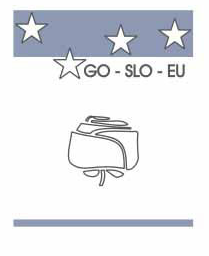 OBČINA VOLILNA KOMISIJATRG EDVARDA KARDELJA 15000 NOVA GORICATel: +386 (0)5 335 03 07Fax: +386 (0)5 302 12 33JAVNA OBJAVANa podlagi drugega odstavka 74. člena Zakona o lokalnih volitvah (Uradni list RS, št. 94/07 – uradno prečiščeno besedilo, 45/08, 83/12, 68/17 in 93/20 – odl. US) ter v zvezi z določbami 61. člena Zakona o volitvah v državni zbor (Uradni list RS, št. 109/06 – uradno prečiščeno besedilo, 54/07 – odl. US, 23/17 in 29/21) objavlja Občinska volilna komisija Mestne občine Nova Gorica sezname potrjenih kandidatov/kandidatk in sezname potrjenih list kandidatov/kandidatk, o katerih se glasuje na rednih lokalnih volitvah, ki bodo dne 20. novembra 2022.Glasovanje bo potekalo v nedeljo, dne 20. novembra 2022, na voliščih, ki bodo odprta med 7. in 19. uro.Predčasno glasovanje bo potekalo v torek 15.11.2022, v sredo 16.11.2022 in v četrtek 17.11.2022, v prostorih Mestne občine Nova Gorica, zelena dvorana v I. nadstropju. Volišče za predčasno glasovanje bo odprto med 7.00 in 19.00 uro.Volivci, ki se nameravajo udeležiti predčasnega glasovanja, naj s seboj prinesejo osebni dokument, ki izkazuje njihovo identiteto ter obvestilo o volišču, na katerem bi imeli pravico glasovati v nedeljo, 20. novembra 2022.Na podlagi drugega odstavka 74. člena Zakona o lokalnih volitvah (Uradni list RS, št. 94/07 – uradno prečiščeno besedilo, 45/08, 83/12, 68/17 in 93/20 – odl. US) ter v zvezi z določbami 61. člena Zakona o volitvah v državni zbor (Uradni list RS, št. 109/06 – uradno prečiščeno besedilo, 54/07 – odl. US, 23/17 in 29/21) objavlja Občinska volilna komisija Mestne občine Nova Gorica naslednjiSEZNAM KANDIDATOV ZA VOLITVE ŽUPANA MESTNE OBČINE NOVA GORICAPredlagatelj: Majda Smrekar in skupina volivcevdr. KLEMEN MIKLAVIČ, roj. 24.05.1975, naslov: Ulica Gradnikove brigade 33, Nova Gorica, 5000 Nova Gorica,izobrazba: doktor znanosti, delo: županPredlagatelj: LevicaANDREJ PELICON, roj. 15.08.1963, naslov: Gregorčičeva ulica 13A, Nova Gorica, 5000 Nova Gorica,izobrazba: voznik, delo: upokojeni voznikPredlagatelj: Nova Slovenija - krščanski demokrati ANTON HAREJ, roj. 07.03.1977, naslov: Potok pri Dornberku 9C, 5294 Dornberk, izobrazba: univ. dipl. politolog, delo: sekretarPredlagatelj: Socialni demokratiTOMAŽ HORVAT, roj. 06.02.1974, naslov: Ozeljan 119, 5261 Šempas,izobrazba: mag. prava, delo: višji finančni svetovalec - inšpektorPredlagatelj: Gibanje SvobodaSAMO TUREL, roj. 25.05.1975, naslov: Prešernova ulica 10, Nova Gorica, 5000 Nova Gorica,izobrazba: univerzitetni diplomirani pravnik, delo: direktor sodiščaPredlagatelj: Slovenska demokratska strankaDAMJANA PAVLICA, roj. 06.10.1950, naslov: Šempas 63A, 5261 Šempas, izobrazba: ekonomski tehnik, delo: podžupanja Mestne občine Nova GoricaSEZNAM LIST KANDIDATOV ZA VOLITVE ČLANOV MESTNEGA SVETAMESTNE OBČINE NOVA GORICAšt. liste: 1Predlagatelj: Slovenska nacionalna stranka - SNSIme liste: SLOVENSKA NACIONALNA STRANKA - SNSLeonida Gregorič, roj. 01.07.1958, naslov: Ulica Gradnikove brigade 57, Nova Gorica, 5000 Nova Gorica, izobrazba: prof. razrednega pouka, dipl. ekonomistka, delo: učenješt. liste: 2Predlagatelj: Marko Tribušon in skupina volivcevIme liste: LISTA ZA RAZVOJMarko Tribušon, roj. 17.04.1967, naslov: Ozeljan 31A, 5261 Šempas, izobrazba: kovinar, delo: direktorTanja Vončina, roj. 14.06.1969, naslov: Trnovo 22, 5252 Trnovo pri Gorici, izobrazba: višji upravni delavec, delo: sodni zapisnikarPredrag Petrović, roj. 11.03.1970, naslov: Cankarjeva ulica 82, Nova Gorica, 5000 Nova Gorica, izobrazba: dipl. ekonomist, delo: pomočnik vodje na igralnih mizah v PerliTina Simonič, roj. 14.12.1975, naslov: Ozeljan 44, 5261 Šempas, izobrazba: univ. dipl. ekonomist, delo: vodja poslovalnice Primorska hranilnicaAnton Peršič, roj. 30.03.1952, naslov: Vitovlje 2B, 5261 Šempas, izobrazba: strojni tehnik, delo: upokojenecŠtefka Susič, roj. 22.12.1951, naslov: Zalošče 2A, 5294 Dornberk, izobrazba: komercialni tehnik, delo: upokojenkaPrimož Strel, roj. 14.07.1977, naslov: Grčna 64, Nova Gorica, 5000 Nova Gorica, izobrazba: diplomirani inženir strojništva, delo: podjetnikTjaša Rijavec, roj. 30.05.1998, naslov: Lokve 65, 5252 Trnovo pri Gorici, izobrazba: hotelir gastronom, delo: blagajnik - prodajalecJanko Zorn, roj. 18.06.1980, naslov: Prvačina 121C, 5297 Prvačina, izobrazba: trgovec, delo: poštarPetra Kofol, roj. 12.07.1974, naslov: Čepovan 33, 5253 Čepovan, izobrazba: obrtni konfekcionar, delo: strežbaŽarko Leban, roj. 09.03.1951, naslov: Breg 25, Kromberk, 5000 Nova Gorica, izobrazba: dipl. inž. varnosti in zdravja, delo: upokojenecSandra Ambrožič, roj. 14.10.1995, naslov: Vitovlje 71B, 5261 Šempas, izobrazba: vzgojiteljica predšolskih otrok, delo: vzgojiteljica predšolskih otrokMax Černic Terbižan, roj. 29.07.1992, naslov: Ulica 25. maja 83, Rožna Dolina, 5000 Nova Gorica, izobrazba: gimnazijski maturant, delo: komercialistVojka Fritz, roj. 18.05.1984, naslov: Gradišče nad Prvačino 79A, 5292 Renče, izobrazba: dipl. med. sestra, delo: operacijska medicinska sestraDamijan Winkler, roj. 24.11.1966, naslov: Breg 3, Kromberk, 5000 Nova Gorica, Šempas, izobrazba: kovinar - strojnik, delo: samostojni podjetnikVanja Kavčič, roj. 02.06.1978, naslov: Prešernova ulica 3, Dornberk, 5294 Dornberk, izobrazba: komercialistka, delo: računovodjaDušan Gnezda Šuligoj, roj. 06.12.1971, naslov: Osek 29, 5261 Šempas, izobrazba: agroživilski tehnik, delo: mesar - prodajalecKatarina Plahuta, roj. 26.11.1979, naslov: Tabor 64, 5294 Dornberk, izobrazba: vrtnar - cvetličar, delo: prodajalecBožo Plahuta, roj. 24.12.1980, naslov: Tabor 66, 5294 Dornberk, izobrazba: avtomehanik - voznik, delo: voznik avtodvigalaInes Žerjal, roj. 17.03.1962, naslov: Preserje 56, 5295 Branik, izobrazba: gimnazijski maturant, delo: podjetnicaJaka Mladovan, roj. 16.09.2003, naslov: Ozeljan 6, 5261 Šempas, izobrazba: kmetijsko podjetniški tehnik, delo: študentLjubica Gruzovin, roj. 14.08.1956, naslov: Šmihel 23A, 5261 Šempas, izobrazba: lesni tehnik, delo: upokojenkaBorut Lemut, roj. 03.03.1950, naslov: Ulica Jožeta Mihevca 5, Rožna Dolina, 5000 Nova Gorica, izobrazba: strojni tehnik, delo: upokojenecLeonora Fabjan, roj. 05.02.1957, naslov: Šolska ulica 70, Solkan, 5250 Solkan, izobrazba: univ. dipl. ekonomist, delo: upokojenkaDomen Koršič, roj. 27.10.2003, naslov: Šolska ulica 28, Solkan, 5250 Solkan, izobrazba: kmetijsko podjetniški tehnik, delo: študentTjaša Jug, roj. 21.02.1975, naslov: Ščedne 5, Nova Gorica, 5000 Nova Gorica, izobrazba: osnovna šola, delo: samostojni podjetnik, gostinstvoSebastjan Stubelj, roj. 05.12.1976, naslov: Spodnja Branica 15, 5295 Branik, izobrazba: živilski tehnik, delo: kmet in podjetnikAlenka Lalić, roj. 09.03.1952, naslov: Skalniška cesta 5A, Solkan, 5250 Solkan, izobrazba: univ. dipl. ekon., delo: upokojenkaUroš Klanjšček, roj. 01.11.1984, naslov: Čepovan 48, 5253 Čepovan, izobrazba: elektrotehnik energetik, delo: izdelava elektromotorjevMatevž Zgonik, roj. 10.03.2000, naslov: Branik 16, 5295 Branik, izobrazba: gimnazijski maturant, delo: študentJoško Meničanin, roj. 31.07.1966, naslov: Trnovo 34, 5252 Trnovo pri Gorici, izobrazba: mizar, delo: mizarAleks Furlani, roj. 25.06.2004, naslov: Damber 37, Kromberk, 5000 Nova Gorica, izobrazba: osnovna šola, delo: dijakšt. liste: 3Predlagatelj: Državljansko gibanje Resni.caIme liste: DRŽAVLJANSKO GIBANJE RESNI.CAMima Zadnek, roj. 06.11.1975, naslov: Ulica XXX. divizije 13B, Nova Gorica, 5000 Nova Gorica, izobrazba: diplomirana medicinska sestra, delo: strokovna delavkaDarko Šfiligoj, roj. 14.02.1953, naslov: Kostanjeviška cesta 14, Pristava, 5000 Nova Gorica, izobrazba: organizator dela, delo: upokojenecJadranka Kocbek Mervič, roj. 18.09.1977, naslov: Pod vinogradi 3, Solkan, 5250 Solkan, izobrazba: gimnazijski maturant, delo: blagajnik v kazinojušt. liste 4:Predlagatelj: Nova Slovenija – Krščanski demokratiIme liste: NOVA SLOVENIJA – KRŠČANSKI DEMOKRATIAnton Harej, roj. 07.03.1977, naslov: Potok pri Dornberku 9C, 5294 Dornberk, izobrazba: univ. dipl. politolog, delo: sekretarErika Podgornik Rijavec, roj. 30.03.1969, naslov: Podgozd 7, 5252 Trnovo pri Gorici, izobrazba: trgovinski poslovodja, delo: administrativno komercialni referentHinko Gajšek, roj. 27.09.1966, naslov: Prvomajska ulica 94, Nova Gorica, 5000 Nova Gorica, izobrazba: univ. dipl. ing. arhitekture, delo: arhitekt - direktor družbeMarija Drešček, roj. 20.08.1958, naslov: Kostanjeviška cesta 33, Pristava, 5000 Nova Gorica, izobrazba: univ. dipl. ing. živilske tehnologije, delo: upokojenkaTadej Kavčič, roj. 16.07.1988, naslov: Draga 2, 5294 Dornberk, izobrazba: kmetijski tehnik, delo: kmetovalecIrena Bizjak, roj. 27.12.1991, naslov: Branik 3B, 5295 Branik, izobrazba: magistrica evropskih študij, delo: prodajna svetovalkaOton Filipič, roj. 23.04.1963, naslov: Ravnica 9S, 5251 Grgar, izobrazba: strojni mehanik, delo: direktor lastnega podjetjaSonja Valič, roj. 28.04.1951, naslov: Prvomajska ulica 3, Nova Gorica, 5000 Nova Gorica, izobrazba: dipl. anglistka/francistka, delo: upokojenkaTomaž Lisjak, roj. 29.10.1974, naslov: Saksid 5, 5294 Dornberk, izobrazba: inženir agronomije, delo: podjetnikPetra Zavrtanik, roj. 09.06.1947, naslov: Kidričeva ulica 32B, Nova Gorica, 5000 Nova Gorica, izobrazba: univ. dipl. matematičarka, delo: upokojenkaDavid Vrban, roj. 10.03.1967, naslov: Šmihel 28A, 5261 Šempas, izobrazba: višji zdravstveni tehnik, delo: vodja zdravstvene službePetra Brankovič, roj. 15.06.1978, naslov: Grčna 38, Nova Gorica, 5000 Nova Gorica, izobrazba: prof. matematike in tehnike, delo: pouk v osnovni šoli/višji razrediFranc Živec, roj. 13.10.1953, naslov: Vitovlje 83B, 5261 Šempas, izobrazba: mizar, delo: upokojenecEva Kodrič, roj. 07.12.1955, naslov: Kidričeva ulica 32C, Nova Gorica, 5000 Nova Gorica, izobrazba: dipl. socialna delavka, delo: upokojenkaIztok Brezavšček, roj. 28.03.1956, naslov: Grgar 65C, 5251 Grgar, izobrazba: šofer strojnik, delo: upokojenecValentina Povšič, roj. 03.07.1969, naslov: Grgar 72C, 5251 Grgar, izobrazba: konfekcijski modelar, delo: administratorkaSilvester Plesničar, roj. 05.10.1947, naslov: Grgar 80, 5251 Grgar, izobrazba: ekonomski tehnik, delo: upokojenecVanja Fabjan Velikanje, roj. 12.11.1965, naslov: Preserje 22A, 5295 Branik, izobrazba: mag. kemije, delo: vodja oddelkaIzidor Žbogar, roj. 21.09.1947, naslov: Banjšice 9C, 5251 Grgar, izobrazba: lesar, delo: upokojenecSonja Cotič, roj. 15.07.1952, naslov: Branik 31A, 5295 Branik, izobrazba: osnovna šola, delo: upokojenkaDamjan Gregorič, roj. 01.09.1951, naslov: Prvačina 85, 5297 Prvačina, izobrazba: prodajalec, delo: upokojenecAleksandra Lisjak, roj. 02.06.1968, naslov: Saksid 26D, 5294 Dornberk, izobrazba: prof. razrednega pouka, delo: vzgojiteljicaPrimož Bratina, roj. 30.04.1968, naslov: Preserje 75, 5295 Branik, izobrazba: inženir elektrotehnike, delo: programer, direktorLeonida Čotar, roj. 27.06.1965, naslov: Tabor 1A, 5294 Dornberk, izobrazba: ekonomski tehnik, delo: vodenje kmetijeSilvan Štrukelj, roj. 25.12.1968, naslov: Ozeljan 10A, 5261 Šempas, izobrazba: univ. dipl. inž. računalništva, delo: projektantCvetka Marinič, roj. 08.07.1943, naslov: Rejčeva ulica 13, Nova Gorica, 5000 Nova Gorica, izobrazba: kemijski inženir, delo: upokojenkaBožidar Krapež - Darko, roj. 29.12.1942, naslov: Ozeljan 31J, 5261 Šempas, izobrazba: mesar, delo: upokojenecMarijo Prijon, roj. 30.06.1944, naslov: Partizanska ulica 47, Solkan, 5250 Solkan, izobrazba: strojni tehnik, delo: upokojenecNataša Hadalin Baša, roj. 10.10.1987, naslov: Zalošče 15A, 5294 Dornberk, izobrazba: univ. dipl. mikrobiologinja, delo: gospodinjaBogdan Cingerle, roj. 24.09.1956, naslov: Vitovlje 82D, 5261 Šempas, izobrazba: mizar, delo: upokojenecMarija Valentinčič, roj. 26.03.1947, naslov: Vipavska cesta 140, Rožna Dolina, 5000 Nova Gorica, izobrazba: prof. razrednega pouka, delo: upokojenkaOlga Winkler, roj. 10.05.1948, naslov: Čepovan 95, 5253 Čepovan, izobrazba: administratorka, delo: upokojenkašt. liste 5:Predlagatelj: Slovenska demokratska stranka - SDSIme liste: SLOVENSKA DEMOKRATSKA STRANKA - SDSDamjana Pavlica, roj. 06.10.1950, naslov: Šempas 63A, 5261 Šempas, izobrazba: ekonomski tehnik, delo: podžupanja Mestne občine Nova GoricaMarjan Zahar, roj. 20.11.1960, naslov: Kidričeva ulica 28A, Nova Gorica, 5000 Nova Gorica, izobrazba: diplomirani ekonomist, delo: upokojenecElena Zavadlav Ušaj, roj. 20.10.1971, naslov: Cankarjeva ulica 50, Nova Gorica, 5000 Nova Gorica, izobrazba: magistra znanosti, delo: višja svetovalkaMitja Humar, roj. 19.03.1976, naslov: Rejčeva ulica 9, Nova Gorica, 5000 Nova Gorica, izobrazba: diplomiran inž. elektrotehnike, delo: projektant elektrotehnikeBoža Mozetič, roj. 08.03.1952, naslov: Ulica Gradnikove brigade 23, Nova Gorica, 5000 Nova Gorica, izobrazba: univ. dipl. ekonomist, delo: delno upokojenka in vodja nepremičninske agencijeStjepan Pavusa, roj. 05.02.1963, naslov: Ulica Vinka Vodopivca 103A, Kromberk, 5000 Nova Gorica, izobrazba: kuhar, delo: kuharVanda Reja Mervič, roj. 02.04.1956, naslov: Kromberška cesta 28, Nova Gorica, 5000 Nova Gorica, izobrazba: profesor, delo: upokojenkaGoran Vuković, roj. 14.09.1977, naslov: Cesta IX. korpusa 19, Solkan, 5250 Solkan, izobrazba: dipl. gosp. ing., delo: koordinator investicij in upravljanja z nepremičninamiZdenka Šfiligoj, roj. 05.06.1954, naslov: Trubarjeva ulica 18, Nova Gorica, 5000 Nova Gorica, izobrazba: univ. dipl. organizator, delo: upokojenkaAleš Velikonja, roj. 09.06.1965, naslov: Šempas 61D, 5261 Šempas, izobrazba: magister gospodarski inženir, delo: svetovalec za prodajo IKTLjuba Mara Božič, roj. 29.09.1946, naslov: Šempas 17C, 5261 Šempas, izobrazba: ekonomist, delo: upokojenkaDejan Đorđević, roj. 08.09.1972, naslov: Ulica tolminskih puntarjev 2A, Nova Gorica, 5000 Nova Gorica, izobrazba: univerzitetni diplomirani inženir strojništva, delo: projektant strojnih instalacij/vodja projektaAlberta Zahar, roj. 27.10.1969, naslov: Kidričeva ulica 28A, Nova Gorica, 5000 Nova Gorica, izobrazba: administrator, delo: administratorSlavko Remec, roj. 17.03.1955, naslov: Ulica Matije Doljaka 6, Solkan, 5250 Solkan, izobrazba: ekonomist, delo: upokojenecEda Pelicon, roj. 21.06.1957, naslov: Šempas 75J, 5261 Šempas, izobrazba: ekonomski tehnik, delo: prokuristMarko Černe, roj. 23.01.1963, naslov: Vitovlje 45K, 5261 Šempas, izobrazba: specialist managementa - u.d.i.s., delo: podjetnik - direktor družbeRomana Komel, roj. 02.05.1951, naslov: Ulica Borisa Kalina 12, Solkan, 5250 Solkan, izobrazba: ekonomski tehnik, delo: upokojenkaEgzon Shabani, roj. 09.09.1988, naslov: Prešernova ulica 28, Dornberk, 5294 Dornberk, izobrazba: el. tehnik, delo: podjetnikKsenja Doplihar, roj. 05.11.1954, naslov: Ulica Gradnikove brigade 19, Nova Gorica, 5000 Nova Gorica, izobrazba: osnovna šola, delo: upokojenkaJani Križaj, roj. 15.12.1971, naslov: Cankarjeva ulica 76, Nova Gorica, 5000 Nova Gorica, izobrazba: prometni ing. prometa, delo: prometnikMilka Abram, roj. 22.05.1953, naslov: Vojkova cesta 105B, Nova Gorica, 5000 Nova Gorica, izobrazba: srednja ekonomska, delo: upokojenkaAndrej Gregorič, roj. 19.11.1961, naslov: Prvačina 38, 5297 Prvačina, izobrazba: elektro, delo: upokojenecAlojzija Bičič, roj. 01.11.1948, naslov: Ulica bratov Hvalič 48, Kromberk, 5000 Nova Gorica, izobrazba: delavka, delo: upokojenkaBoštjan Harej, roj. 12.12.1971, naslov: Potok pri Dornberku 10B, 5294 Dornberk, izobrazba: avtomehanik, delo: avtomehanikAnamarija Pikula, roj. 08.07.1960, naslov: Ulica Bojana Vodopivca 8, Dornberk, 5294 Dornberk, izobrazba: medicinska sestra, delo: upokojenkaEvgen Pelicon, roj. 01.04.1952, naslov: Šempas 75J, 5261 Šempas, izobrazba: komercialni tehnik, delo: prokuristJožef De Posarelli, roj. 15.02.1940, naslov: Delpinova ulica 18, Nova Gorica, 5000 Nova Gorica, izobrazba: strojna, delo: upokojenecGabrijel Rijavec, roj. 14.06.1936, naslov: Ulica Gradnikove brigade 4B, Nova Gorica, 5000 Nova Gorica, izobrazba: dr. dentalne medicine, delo: upokojenecZoran Poberaj, roj. 23.03.1952, naslov: Prešernova ulica 12, Nova Gorica, 5000 Nova Gorica, izobrazba: gimnazijski maturant, delo: upokojenecDamijan Doplihar, roj. 21.09.1949, naslov: Ulica Gradnikove brigade 19, Nova Gorica, 5000 Nova Gorica, izobrazba: poklicna šola, delo: upokojenecBruno Draksler, roj. 19.02.1960, naslov: Med ogradami 38, Solkan, 5250 Solkan, izobrazba: ekonomski tehnik, delo: upokojenecTomaž Slokar, roj. 16.07.1971, naslov: Erjavčeva ulica 9, Nova Gorica, 5000 Nova Gorica, izobrazba: magister znanosti, delo: direktor področjašt. liste 6:Predlagatelj: DeSUS - Demokratična stranka upokojencev SlovenijeIme liste: DESUS - DEMOKRATIČNA STRANKA UPOKOJENCEV SLOVENIJEDarinka Kozinc, roj. 09.10.1953, naslov: Med ogradami 37, Solkan, 5250 Solkan, izobrazba: magisterij znanosti, delo: upokojenkaBojan Bratina, roj. 10.01.1950, naslov: Pod gričem 47, Rožna Dolina, 5000 Nova Gorica, izobrazba: prof. slovenskega, ruskega jezika in književnosti, delo: upokojenecTanja Zamar, roj. 03.09.1960, naslov: Šempas 33A, 5261 Šempas, izobrazba: učiteljica razr. pouka, delo: upokojenkaAndrej Kompara, roj. 13.10.1955, naslov: Ulica Toma Brejca 15, Kromberk, 5000 Nova Gorica, izobrazba: strojni tehnik, delo: upokojenecLucija Mozetič, roj. 05.03.1942, naslov: Ulica Gradnikove brigade 4A, Nova Gorica, 5000 Nova Gorica, izobrazba: univ. dipl. ekonomist, delo: upokojenkaElizej Prinčič, roj. 14.06.1939, naslov: Ulica Borisa Kalina 31, Solkan, 5250 Solkan, izobrazba: univ. dipl. ekonomist, delo: upokojenecInga Brezigar, roj. 05.11.1952, naslov: Ulica Rada Simonitija 19, Nova Gorica, 5000 Nova Gorica, izobrazba: magisterij znanosti, delo: upokojenkaJulij Savelli, roj. 26.04.1950, naslov: Šempas 142, 5261 Šempas, izobrazba: univ. dipl. inž. strojništva, delo: upokojenecMirjam Masič Repše, roj. 09.04.1954, naslov: Ulica XXX. divizije 48, Solkan, 5250 Solkan, izobrazba: univ. dipl. inženir gradbeništva, delo: upokojenkaMarko Vudrag, roj. 25.04.1950, naslov: Ulica XXX. divizije 3B, Nova Gorica, 5000 Nova Gorica, izobrazba: dr. znanosti, delo: predstojnik NIJZ Nova GoricaUrška Testen, roj. 22.06.1952, naslov: Varda 7, Kromberk, 5000 Nova Gorica, izobrazba: višji upravni delavec, delo: upokojenkaJordan Boltar, roj. 28.11.1956, naslov: Pirjevčeva ulica 5, Solkan, 5250 Solkan, izobrazba: višji upravni delavec, delo: upokojenecBojana Ščuka Mervič, roj. 08.04.1953, naslov: Cesta 15. septembra 14, Nova Gorica, 5000 Nova Gorica, izobrazba: univ. dipl. organizator dela, delo: upokojenkaZdenko Šuligoj, roj. 02.01.1956, naslov: Lokovec 96, 5253 Čepovan, izobrazba: lesarski tehnik, delo: upokojenecElizabeta Bratuž Pirc, roj. 18.03.1950, naslov: Ulica Gradnikove brigade 29, Nova Gorica, 5000 Nova Gorica, izobrazba: dr. dentalne medicine, delo: upokojenkaSlavko Šuligoj, roj. 15.08.1949, naslov: Ulica 25. maja 25, Rožna Dolina, 5000 Nova Gorica, izobrazba: gostinsko turistični tehnik, delo: upokojenecDivna Kompara, roj. 01.06.1956, naslov: Ulica Toma Brejca 15, Kromberk, 5000 Nova Gorica, izobrazba: ekonomist, delo: upokojenkaDavorin Volk, roj. 15.11.1947, naslov: Šempas 173, 5261 Šempas, izobrazba: ekonomist, delo: upokojenecMajda Brun, roj. 09.04.1953, naslov: Ulica bratov Hvalič 34, Kromberk, 5000 Nova Gorica, izobrazba: policistka, delo: upokojenkaLjubo Batagelj, roj. 05.02.1958, naslov: Ulica Maksa Valentinčiča 1, Solkan, 5250 Solkan, izobrazba: živilski tehnik, delo: upokojenecZmagoslav Krivec, roj. 22.10.1955, naslov: Ulica XXX. divizije 44, Solkan, 5250 Solkan, izobrazba: ključavničar, delo: upokojenecMilan Brun, roj. 15.08.1951, naslov: Ulica bratov Hvalič 34, Kromberk, 5000 Nova Gorica, izobrazba: ekonomist, delo: upokojenecJožef Skok, roj. 14.01.1948, naslov: Gortanova ulica 6, Nova Gorica, 5000 Nova Gorica, izobrazba: prometni tehnik, delo: upokojenecAleksander Zoran Matjac, roj. 19.05.1940, naslov: Vojkova cesta 2, Solkan, 5250 Solkan, izobrazba: ekonomski tehnik, delo: upokojenecŠtefan Krapše, roj. 28.05.1956, naslov: Šempas 84, 5261 Šempas, izobrazba: učitelj zgodovine, delo: upokojenecšt. liste 7:Predlagatelj: LevicaIme liste: LEVICAAndrej Pelicon, roj. 15.08.1963, naslov: Gregorčičeva ulica 13A, Nova Gorica, 5000 Nova Gorica, izobrazba: voznik, delo: upokojeni voznikLucia Anna Harej, roj. 05.02.1963, naslov: Ledine 40, Nova Gorica, 5000 Nova Gorica, izobrazba: diplomirana ekonomistka, delo: upokojenkaMarko Rusjan, roj. 23.02.1974, naslov: Ulica bratov Hvalič 96, Kromberk, 5000 Nova Gorica, izobrazba: magister prava, delo: državni sekretarJožica Zelko Majer, roj. 04.01.1958, naslov: Gradišče nad Prvačino 33, 5292 Renče, izobrazba: pediker maser, delo: pediker maserBenedikt Ličen, roj. 21.08.1968, naslov: Erjavčeva ulica 29, Nova Gorica, 5000 Nova Gorica, izobrazba: univerzitetni diplomirani filozof, delo: vzgojiteljMedea Novak, roj. 21.05.1983, naslov: Ozeljan 135, 5261 Šempas, izobrazba: diplomirani univerzitetni dramski igralec, delo: dramska igraErik Kovačević, roj. 27.09.2002, naslov: Cankarjeva ulica 56, Nova Gorica, 5000 Nova Gorica, izobrazba: strojni tehnik, delo: študentLarisa Kovačević, roj. 29.11.2003, naslov: Cankarjeva ulica 56, Nova Gorica, 5000 Nova Gorica, izobrazba: gimnazijski maturant, delo: študentSaša Alič, roj. 24.07.1983, naslov: Cankarjeva ulica 78, Nova Gorica, 5000 Nova Gorica, izobrazba: gimnazijski maturant, delo: podjetnikMaja Pelicon, roj. 14.05.1968, naslov: Damber 29, Kromberk, 5000 Nova Gorica, izobrazba: kmetijec, delo: fakturistGoran Terziev, roj. 27.11.1996, naslov: Gregorčičeva ulica 14B, Nova Gorica, 5000 Nova Gorica, izobrazba: tehnik računalništva, delo: skrbnik it. sistemovVera Fornazarič, roj. 11.12.1958, naslov: Prvačina 175, 5297 Prvačina, izobrazba: poklicna administratorka, delo: upokojenkaSergej Pajntar, roj. 15.02.1958, naslov: Lemutova ulica 17, Nova Gorica, 5000 Nova Gorica, izobrazba: komercialist, delo: upokojenecSofija Dojchinova, roj. 21.01.1999, naslov: Gregorčičeva ulica 14B, Nova Gorica, 5000 Nova Gorica, izobrazba: osnovna šola, delo: delavka v proizvodnjiDanijel Agrež, roj. 12.01.1953, naslov: Prvačina 98A, 5297 Prvačina, izobrazba: učitelj razrednega pouka, delo: upokojenecVasilija Barić Nazifovski, roj. 01.11.1958, naslov: Prvačina 98B, 5297 Prvačina, izobrazba: administrator, delo: upokojenkaLjubo Mavri, roj. 03.11.1956, naslov: Ledine 38, Nova Gorica, 5000 Nova Gorica, izobrazba: natakar, delo: upokojenecMagdalena Rijavec, roj. 19.06.1962, naslov: Kidričeva ulica 26A, Nova Gorica, 5000 Nova Gorica, izobrazba: prešivalka zgornjega dela obutve, delo: upokojenkaMirt Komel, roj. 21.08.1980, naslov: Ulica Vinka Vodopivca 38, Kromberk, 5000 Nova Gorica, izobrazba: docent filozofskih znanosti, delo: visokošolski učiteljšt. liste 8:Predlagatelj: Matija Kogoj – Beni in skupina volivcevIme liste: LISTA MDRUZIMatija Kogoj - Beni, roj. 02.12.1981, naslov: Grgar 27, 5251 Grgar, izobrazba: gimnazijski maturant, delo: kovinar/varilecZarja Pavlin, roj. 05.07.1988, naslov: Grgar 84, 5251 Grgar, izobrazba: dipl. kulturologinja, delo: brezposelnaMartin Plesničar, roj. 07.01.1976, naslov: Grgar 64A, 5251 Grgar, izobrazba: profesor razrednega pouka, delo: učitelj razrednega poukaIza Pirnat, roj. 10.05.1996, naslov: Grgar 66B, 5251 Grgar, izobrazba: računalniški tehnik, delo: tiskaršt. liste 9:Predlagatelj: Socialni demokratiIme liste: SOCIALNI DEMOKRATITomaž Horvat, roj. 06.02.1974, naslov: Ozeljan 119, 5261 Šempas, izobrazba: mag. prava, delo: višji finančni svetovalec - inšpektorLara Žnidarčič, roj. 17.05.1997, naslov: Cankarjeva ulica 4, Nova Gorica, 5000 Nova Gorica, izobrazba: dipl. ekonomist, delo: računovodkinjaSašo Kogovšek, roj. 31.08.1971, naslov: Cankarjeva ulica 48, Nova Gorica, 5000 Nova Gorica, izobrazba: elektrotehnik, delo: podžupanLea Lisjak, roj. 25.11.2000, naslov: Cankarjeva ulica 9, Nova Gorica, 5000 Nova Gorica, izobrazba: gimnazijski maturant, delo: študentkaMiloš Pavlica, roj. 03.10.1950, naslov: Branik 151, 5295 Branik, izobrazba: pravnik, delo: upokojenecTanja Pipan, roj. 02.12.1975, naslov: Prvačina 37, 5297 Prvačina, izobrazba: magister znanosti, delo: CSDBore Mitovski, roj. 05.07.1964, naslov: Stara Gora 14, 5000 Nova Gorica, izobrazba: strojni tehnik, delo: direktorAlijana Suljkanović, roj. 12.02.1985, naslov: Cankarjeva ulica 78, Nova Gorica, 5000 Nova Gorica, izobrazba: srednja medicinska, delo: medicinska sestraBogdan Česnik, roj. 22.02.1973, naslov: Med ogradami 13, Solkan, 5250 Solkan, izobrazba: dipl. org. turizma, delo: višji svetovalec županaDarija Bratina, roj. 20.08.1955, naslov: Ledine 8, Nova Gorica, 5000 Nova Gorica, izobrazba: dipl. ekonomist, delo: upokojenkaBranislav Kaurin, roj. 13.11.1973, naslov: Ledine 8, Nova Gorica, 5000 Nova Gorica, izobrazba: ing. kem. tehnologije, delo: vodja laboratorijaKatarina Strosar, roj. 16.02.1952, naslov: Rutarjeva ulica 8, Nova Gorica, 5000 Nova Gorica, izobrazba: knjižničar, delo: upokojenkaMatevž Vidmar, roj. 23.07.1989, naslov: Preserje 3, 5295 Branik, izobrazba: diplomant mednarodnih odnosov, delo: kmetovalecKatja Bucik, roj. 05.04.1979, naslov: Trg Marka Plenčiča 1, Solkan, 5250 Solkan, izobrazba: poslovni sekretar, delo: strokovni sodelavec za projektno administracijoValter Adamič, roj. 19.01.1959, naslov: Ulica Gradnikove brigade 57, Nova Gorica, 5000 Nova Gorica, izobrazba: informatik, delo: upokojenecAna Anita Mokorel, roj. 24.04.1941, naslov: Ulica Borisa Kalina 63, Solkan, 5250 Solkan, izobrazba: dipl. pravnik, delo: upokojenkaDarjo Trobec, roj. 05.07.1975, naslov: Kidričeva ulica 16B, Nova Gorica, 5000 Nova Gorica, izobrazba: dipl. org. turizma, delo: področni vodja I pri Zavodu za športDario Šehović, roj. 05.03.1984, naslov: Ledine 6, Nova Gorica, 5000 Nova Gorica, izobrazba: univ. dipl. ekolog, delo: rokometni trenerKristina Birsa Volk, roj. 13.04.1994, naslov: Branik 19A, 5295 Branik, izobrazba: magister, delo: grafična pripravaTase Lazovski, roj. 04.09.1949, naslov: Pod Škabrijelom 52, Kromberk, 5000 Nova Gorica, izobrazba: strojni tehnik, delo: upokojenecTadej Pišot, roj. 01.07.1987, naslov: Prvačina 5, 5297 Prvačina, izobrazba: ekonomski tehnik, delo: vodja prodajnih mestMavricija Valantič, roj. 29.05.1955, naslov: Pod gričem 21, Rožna Dolina, 5000 Nova Gorica, izobrazba: srednja administrativna, delo: upokojenkaJožef Saksida, roj. 04.12.1946, naslov: Zalošče 12A, 5294 Dornberk, izobrazba: osnovna šola, delo: upokojenecStojan Špacapan, roj. 23.01.1953, naslov: Ozeljan 113, 5261 Šempas, izobrazba: kovinar, delo: upokojenecMarinka Horvat, roj. 10.07.1954, naslov: Ulica Ivana Regenta 2, Nova Gorica, 5000 Nova Gorica, izobrazba: trgovka, delo: upokojenkaBoris Jug, roj. 19.02.1948, naslov: Ulica Marija Kogoja 1B, Nova Gorica, 5000 Nova Gorica, izobrazba: srednja politična, delo: upokojenecAleksander Škrlj, roj. 20.09.1967, naslov: Grgar 213, 5251 Grgar, izobrazba: osnovna šola, delo: pogrebni delavecSteva Radosavljevič, roj. 11.06.1941, naslov: Ulica XXX. divizije 17, Nova Gorica, 5000 Nova Gorica, izobrazba: univ. dipl. ekonomist, delo: upokojenkaBlaž Škrlj, roj. 09.09.1995, naslov: Grgar 213, 5251 Grgar, izobrazba: gostinec, delo: samostojni podjetnikBojan Horvat, roj. 04.03.1966, naslov: Gregorčičeva ulica 14A, Nova Gorica, 5000 Nova Gorica, izobrazba: učitelj, delo: zavarovalni agentSilva Humar, roj. 02.09.1962, naslov: Ulica XXX. divizije 66, Solkan, 5250 Solkan, izobrazba: ekonomist, delo: računovodjaBruno Bizjak, roj. 24.12.1938, naslov: Vitovlje 46B, 5261 Šempas, izobrazba: policist, delo: upokojenecšt. liste 10:Predlagatelj: Gibanje SvobodaIme liste: GIBANJE SVOBODASamo Turel, roj. 25.05.1975, naslov: Prešernova ulica 10, Nova Gorica, 5000 Nova Gorica, izobrazba: univerzitetni diplomirani pravnik, delo: direktor sodiščaVesna Humar, roj. 23.05.1977, naslov: Prvačina 74, 5297 Prvačina, izobrazba: dipl. literarna komparativistka in novinarka, delo: državna sekretarkaAleš Markočič, roj. 20.06.1973, naslov: Vetrišče 18, Nova Gorica, 5000 Nova Gorica, izobrazba: magister managementa, delo: direktorDragica Vidmar, roj. 23.11.1968, naslov: Preserje 3, 5295 Branik, izobrazba: prof. kemije in biologije, delo: ravnateljica OŠSandi Vrabec, roj. 21.04.1984, naslov: Pavšičevo naselje 41, Kromberk, 5000 Nova Gorica, izobrazba: prof. glasbe, mag. managementa, delo: sekretar v kabinetu ministraLjubka Čargo, roj. 06.09.1959, naslov: Banjšice 29, 5251 Grgar, izobrazba: administrator, delo: upokojenkaGregor Humar, roj. 22.05.1980, naslov: Prvomajska ulica 23, Nova Gorica, 5000 Nova Gorica, izobrazba: dipl. ekonomist, delo: vodja prodajeErika Lojk, roj. 06.11.1974, naslov: Ozeljan 65, 5261 Šempas, izobrazba: dipl. ekonomistka, delo: direktoricaMiha Bitežnik, roj. 18.01.1994, naslov: Liskur 1C, Rožna Dolina, 5000 Nova Gorica, izobrazba: mag. inženir elektrotehnike, delo: analitik elektroenergetskih trgovBarbara Kante, roj. 27.03.1973, naslov: Šempas 17E, 5261 Šempas, izobrazba: ekonomsko-komercialni tehnik, delo: direktoricaMišel Mitrović, roj. 08.01.1984, naslov: Cankarjeva ulica 16, Nova Gorica, 5000 Nova Gorica, izobrazba: dipl. ekonomist, delo: knjigovodjaPetra Kokoravec, roj. 17.06.1976, naslov: Grgar 64E, 5251 Grgar, izobrazba: spec. družinske medicine, delo: direktorica zdravstvenega domaAlan Pertovt, roj. 15.08.1973, naslov: Ulica za spomenikom 1A, Solkan, 5250 Solkan, izobrazba: dipl. organizator turizma, delo: čuvaj parkiriščAna Zavrtanik Ugrin, roj. 02.08.1979, naslov: Trg Jožeta Srebrniča 4A, Solkan, 5250 Solkan, izobrazba: univ. dipl. novinarka in prof. italijanščine, delo: marketingAndrej Šušmelj, roj. 08.08.1965, naslov: Cankarjeva ulica 20, Nova Gorica, 5000 Nova Gorica, izobrazba: univ. dipl. biolog, delo: ravnatelj gimnazijeMartina Murovec, roj. 13.01.1978, naslov: Ulica Ivana Regenta 11, Nova Gorica, 5000 Nova Gorica, izobrazba: spec. managementa, delo: izvršna direktoricaIgor Bizimoski, roj. 04.04.1983, naslov: Gortanova ulica 17, Nova Gorica, 5000 Nova Gorica, izobrazba: diplomiran ekonomist, delo: trgovec s finančnimi inštrumentiAna Gulič, roj. 23.04.1983, naslov: Rejčeva ulica 9, Nova Gorica, 5000 Nova Gorica, izobrazba: diplomantka upravnih ved, delo: skrbnica prodaje in podporeMiloš Grilanc, roj. 10.10.1977, naslov: Med trtami 3A, Kromberk, 5000 Nova Gorica, izobrazba: univerzitetni diplomirani ekonomist, delo: direktorIris Prando, roj. 16.12.1970, naslov: Grgar 46C, 5251 Grgar, izobrazba: magistrica poslovnih ved, delo: organizator obračuna plačMiro Kerševan, roj. 24.05.1948, naslov: Gradišče nad Prvačino 18B, 5292 Renče, izobrazba: osnovnošolska, delo: upokojenecIrena Jevšček, roj. 31.01.1972, naslov: Cankarjeva ulica 40, Nova Gorica, 5000 Nova Gorica, izobrazba: ekonomski tehnik, delo: svetovalec za osebna zavarovanja, strokovni delavec v športuVladimir Čadež, roj. 24.12.1966, naslov: Soška cesta 1, Solkan, 5250 Solkan, izobrazba: akademski glasbenik in profesor petja, delo: profesor petjaMajda Čičić, roj. 28.07.1975, naslov: Prvomajska ulica 7, Nova Gorica, 5000 Nova Gorica, izobrazba: gimnazijski maturant, delo: brezposelnaMiran Franko, roj. 08.04.1963, naslov: Ulica za spomenikom 3, Solkan, 5250 Solkan, izobrazba: profesor športne vzgoje, delo: učitelj športne vzgojeIvanka Drnovšček, roj. 21.05.1952, naslov: Ulica XXX. divizije 13B, Nova Gorica, 5000 Nova Gorica, izobrazba: univerzitetna diplomirana socialna delavka, delo: upokojenkaRadovan Ćajić, roj. 29.04.1964, naslov: Ulica tolminskih puntarjev 2B, Nova Gorica, 5000 Nova Gorica, izobrazba: mizar, delo: hišnikAlenka Zavrtanik Čelan, roj. 22.04.1969, naslov: Ulica bratov Hvalič 97, Kromberk, 5000 Nova Gorica, izobrazba: doktor medicine, delo: zdravnicaSoni Makarovič, roj. 17.09.1981, naslov: Barje 20, Nova Gorica, 5000 Nova Gorica, izobrazba: diplomiran ekonomist, delo: lastnik digitalne agencije in strokovnjak za uporabniško izkušnjoMeta Mačus, roj. 25.03.1975, naslov: Damber 50, Kromberk, 5000 Nova Gorica, izobrazba: gimnazijski maturant, delo: strokovni sodelavec - vodja Regijske pisarne OKS-ZŠZ Nova GoricaRenato Hvala, roj. 28.09.1968, naslov: Loke 6A, 5000 Nova Gorica, izobrazba: strojni tehnik, delo: zavarovalni zastopnikMirjam Bon Klanjšček, roj. 18.07.1954, naslov: Pri hrastu 9, Kromberk, 5000 Nova Gorica, izobrazba: doktorica znanosti, delo: poslanka v državnem zborušt. liste 11:Predlagatelj: Luka Manojlović in skupina volivcevIme liste: GORIŠKA.SI, MANOJLOVIĆ-MIKLAVIČLuka Manojlović, roj. 13.05.1981, naslov: Ledine 10, Nova Gorica, 5000 Nova Gorica, izobrazba: inženir informatike, delo: informatikTina Krog, roj. 28.12.1981, naslov: Gradišče nad Prvačino 20, 5292 Renče, izobrazba: univerzitetna diplomirana kulturologinja, delo: strokovna sodelavka v socialnem varstvu - oskrba starejšihGabrijel Fišer, roj. 24.08.1982, naslov: Ulica Sergeja Mašere 3, Pristava, 5000 Nova Gorica, izobrazba: doktor medicine, specialist splošne kirurgije, delo: kirurgTanja Gregorič, roj. 02.07.1981, naslov: Gradišče nad Prvačino 80, 5292 Renče, izobrazba: diplomirana ekonomistka, delo: projektni nabavnikNeđat Šalja, roj. 24.07.1979, naslov: Ulica Gradnikove brigade 11, Nova Gorica, 5000 Nova Gorica, izobrazba: avtoklepar, delo: urejevalec elektronikeNeža Ušaj, roj. 16.08.1983, naslov: Loke 26D, 5000 Nova Gorica, izobrazba: diplomirana italijanistka, delo: vodja pisarneJordan Humar, roj. 12.03.1983, naslov: Banjšice 110, 5251 Grgar, izobrazba: diplomirani inženir tehnologije prometa, delo: operaterGordana Erdelić, roj. 25.07.1989, naslov: Cesta IX. korpusa 98, Solkan, 5250 Solkan, izobrazba: vzgojitelj predšolskih otrok, delo: samostojna podjetnicaGoran Volk, roj. 29.08.1987, naslov: Čepovan 159, 5253 Čepovan, izobrazba: diplomirani inženir geotehnologije, delo: pomočnik vodje projektnih delElbasana Gaši, roj. 02.12.1982, naslov: Grčna 71, Nova Gorica, 5000 Nova Gorica, izobrazba: diplomirana slovenistka, delo: komercialistRasti Humar, roj. 29.03.1975, naslov: Gregorčičeva ulica 31, Nova Gorica, 5000 Nova Gorica, izobrazba: ekonomist, delo: direktorVeronika Jarc, roj. 29.10.1995, naslov: Prvačina 128, 5297 Prvačina, izobrazba: diplomirana pravnica, delo: nabavni referentDanjel Cotič, roj. 18.04.1981, naslov: Zalošče 31L, 5294 Dornberk, izobrazba: magister gospodarski inženir, delo: vodja logistikeSonja Leskovar, roj. 13.05.1971, naslov: Cankarjeva ulica 52, Nova Gorica, 5000 Nova Gorica, izobrazba: srednja medicinska sestra, delo: medicinska sestraSaša Hlede, roj. 13.09.1973, naslov: Ulica 25. maja 74, Rožna Dolina, 5000 Nova Gorica, izobrazba: doktor medicine, specialist splošne kirurgije, delo: kirurg plastikJasmina Jerant, roj. 15.09.1980, naslov: Branik 126, 5295 Branik, izobrazba: magistrica politologije, delo: tekstopiskaAndreja Blažko, roj. 28.02.1989, naslov: Ulica Gradnikove brigade 61, Nova Gorica, 5000 Nova Gorica, izobrazba: ekonomski tehnik, delo: receptorkaMartina Volk, roj. 14.01.1988, naslov: Ledine 10, Nova Gorica, 5000 Nova Gorica, izobrazba: profesorica angleškega jezika, delo: poučevanjeSebastjan Rosa, roj. 15.12.1979, naslov: Ozeljan 31E, 5261 Šempas, izobrazba: univerzitetni diplomirani etnolog in antropolog, delo: vodja evropskih projektovMaja Erjavec, roj. 16.12.1987, naslov: Gregorčičeva ulica 13B, Nova Gorica, 5000 Nova Gorica, izobrazba: univerzitetna diplomirana pravnica, delo: odvetnicaMatjaž Beltram, roj. 04.09.1989, naslov: Sončna ulica 23, Pristava, 5000 Nova Gorica, izobrazba: univerzitetni diplomirani inženir gradbeništva, delo: vodja gradbenih projektovBobi Mitkov, roj. 24.01.1976, naslov: Cankarjeva ulica 36, Nova Gorica, 5000 Nova Gorica, izobrazba: gimnazijski maturant, delo: delovodjaSvit Trkman, roj. 18.04.1986, naslov: Cesta IX. korpusa 102, Solkan, 5250 Solkan, izobrazba: univerzitetni diplomirani inženir gozdarstva, delo: gozdar načrtovalecIrena Faganeli, roj. 26.09.1976, naslov: Prvačina 123A, 5297 Prvačina, izobrazba: univerzitetna diplomirana ekonomistka, delo: strokovna sodelavkaMiha Repič, roj. 28.02.1976, naslov: Kostanjeviška cesta 26, Pristava, 5000 Nova Gorica, izobrazba: gimnazijski maturant, delo: komercialistSimon Markič, roj. 29.07.1968, naslov: Ulica Milojke Štrukelj 70A, Solkan, 5250 Solkan, izobrazba: univ. dipl. inženir računalništva in informatike, delo: informatikMark Smerajc, roj. 20.10.1973, naslov: Pedrovo 9, 5295 Branik, izobrazba: natakar - kuhar, delo: samozaposlenMarijan Marošević, roj. 02.10.1990, naslov: Gradišče nad Prvačino 34, 5292 Renče, izobrazba: osnovna šola, delo: upravljalecMilan Kirjaković, roj. 15.09.1952, naslov: Ulica Gradnikove brigade 33, Nova Gorica, 5000 Nova Gorica, izobrazba: ključavničar, delo: upokojenecHranislav Lončar, roj. 11.03.1978, naslov: Ulica Šantlovih 6, Nova Gorica, 5000 Nova Gorica, izobrazba: finomehanik, delo: nabavnikSilvestra Fak, roj. 06.01.1956, naslov: Bate 15, 5251 Grgar, izobrazba: komercialni tehnik, delo: upokojenkadr. Klemen Miklavič, roj. 24.05.1975, naslov: Ulica Gradnikove brigade 33, Nova Gorica, 5000 Nova Gorica, izobrazba: doktor znanosti, delo: županšt. liste 12:Predlagatelj: Zveza za Primorsko-ZZPIme liste: ZVEZA ZA PRIMORSKO-ZZPOton Mozetič, roj. 31.01.1952, naslov: Ulica Gradnikove brigade 23, Nova Gorica, 5000 Nova Gorica, izobrazba: univ. dipl. inž. strojništva, delo: upokojenecLidija Urankar, roj. 11.04.1977, naslov: Erjavčeva ulica 5, Nova Gorica, 5000 Nova Gorica, izobrazba: mag. ek. znanosti, delo: samozaposlena v turizmuVasja Medvešček, roj. 09.08.1968, naslov: Ulica Josipa Makuca 16, Solkan, 5250 Solkan, izobrazba: univ. dipl. sociolog, delo: direktor družbeAleksandra Fortin, roj. 05.04.1972, naslov: Kidričeva ulica 32C, Nova Gorica, 5000 Nova Gorica, izobrazba: univ. dipl. pravnica, delo: direktorica javnega zavodaMiran Vidmar, roj. 23.10.1960, naslov: Preserje 26, 5295 Branik, izobrazba: inž. strojništva, delo: vodja službe splošnega vzdrževanjaMelanija Kerševan, roj. 31.05.1958, naslov: Gradišče nad Prvačino 18B, 5292 Renče, izobrazba: univ. dipl. pravnica, delo: poslovna sekretarkaJanez Rijavec - Gianni, roj. 27.08.1962, naslov: Trnovo 26, 5252 Trnovo pri Gorici, izobrazba: gimnazijski maturant, delo: glasbenik - TV voditeljNiki Toroš, roj. 17.05.1992, naslov: Banjšice 18, 5251 Grgar, izobrazba: diplomirana ekonomistka, delo: referentkaDomen Mozetič, roj. 03.09.1974, naslov: Delpinova ulica 18C, Nova Gorica, 5000 Nova Gorica, izobrazba: univerzitetni diplomiran inženir arhitekture, delo: arhitektNuša Andrić, roj. 29.09.1983, naslov: Rejčeva ulica 13, Nova Gorica, 5000 Nova Gorica, izobrazba: dipl. oblikovalka vizualnih komunikacij in vizualnih umetnosti, delo: samostojna podjetnicaGregor Mozetič, roj. 13.01.1978, naslov: Erjavčeva ulica 5, Nova Gorica, 5000 Nova Gorica, izobrazba: univ. dipl. ekonomist, delo: komercialistMonika Pelicon Mervič, roj. 14.07.1987, naslov: Cankarjeva ulica 42, Nova Gorica, 5000 Nova Gorica, izobrazba: mag. prevajanja, delo: asistentka v marketinguMatevž Cencelj, roj. 27.11.1983, naslov: Branik 87, 5295 Branik, izobrazba: tehnik zdravstvene nege, delo: socialni oskrbovalecMeta Gregorič, roj. 21.04.1990, naslov: Gradišče nad Prvačino 18B, 5292 Renče, izobrazba slaščičar, delo: pomočnik kuharjaMiran Komel, roj. 14.01.1952, naslov: Ulica Vinka Vodopivca 36, Kromberk, 5000 Nova Gorica, izobrazba: univ. dipl. inž. gradbeništva, delo: upokojenecDaša Medvešček, roj. 17.01.1985, naslov: Ulica Josipa Makuca 16, Solkan, 5250 Solkan, izobrazba: magistra slovenistike, delo: bibliotekarkaBogdan Hmeljak, roj. 05.04.1952, naslov: Preserje 65, 5295 Branik, izobrazba: prometni tehnik, delo: upokojenecTina Vidmar, roj. 12.05.1983, naslov: Preserje 26, 5295 Branik, izobrazba: komercialist, delo: koordinatorka za industrializacijo in spremembeSafet Osmani, roj. 03.10.1960, naslov: Klanec 6, Solkan, 5250 Solkan, izobrazba: trgovec, delo: upokojenecKarmen Makarovič, roj. 11.03.1960, naslov: Osek 94, 5261 Šempas, izobrazba: gradbeni tehnik, delo: upokojenkaRoland Skočaj, roj. 15.12.1968, naslov: Gortanova ulica 8, Nova Gorica, 5000 Nova Gorica, izobrazba: grafik, delo: samostojni podjetnikTjaša Fajt, roj. 16.05.1981, naslov: Cesta 25. junija 31, Nova Gorica, 5000 Nova Gorica, izobrazba: spec. managementa, delo: uslužbenka na poštiBojan Furlan, roj. 16.05.1972, naslov: Branik 9A, 5295 Branik, izobrazba: elektrikar elektronik, delo: elektro monterLucijan Jug, roj. 01.04.1940, naslov: Vojkova cesta 9, Solkan, 5250 Solkan, izobrazba: univ. dipl. inž. organizacije dela, delo: upokojenecViljem Gregorič, roj. 07.05.1959, naslov: Gradišče nad Prvačino 46, 5292 Renče, izobrazba: ključavničar, delo: upokojenecSilvana Skvarča, roj. 21.03.1981, naslov: Vojkova cesta 11, Solkan, 5250 Solkan, izobrazba: dipl. ekonomistka, delo: samostojni komercialistSandra Brisko, roj. 09.12.1970, naslov: Ulica Šantlovih 4, Nova Gorica, 5000 Nova Gorica, izobrazba: ekonomski tehnik, delo: delavka v računovodsko nabavni službiSEZNAM KANDIDATOV ZA VOLITVE ČLANOV SVETOV KRAJEVNIH SKUPNOSTI NA OBMOČJU MESTNE OBČINE NOVA GORICAKRAJEVNA SKUPNOST BANJŠICEDejan Strgar, roj. 07.07.1987, naslov: Banjšice 12, 5251 Grgar, izobrazba: kmetijska, delo: kmetovalecPredlagatelj: Bernarda Bizjak in skupina volivcevLilijana Lazar Šuligoj, roj. 08.12.1974, naslov: Banjšice 103, 5251 Grgar, izobrazba: diplomirani inženir laboratorija, delo: laborantkaPredlagatelj: Bernarda Bizjak in skupina volivcevAlojz Testen, roj. 16.08.1963, naslov: Banjšice 106, 5251 Grgar, izobrazba: avtomehanik, delo: upokojenecPredlagatelj: Bernarda Bizjak in skupina volivcevMaja Jakopič, roj. 30.09.1996, naslov: Banjšice 54, 5251 Grgar, izobrazba: kmetijska, delo: kmetovalecPredlagatelj: Bernarda Bizjak in skupina volivcevSimon Jakopič, roj. 08.05.1969, naslov: Banjšice 54, 5251 Grgar, izobrazba: avtomehanik, delo: kmetovalecPredlagatelj: Bernarda Bizjak in skupina volivcevIzidor Žbogar, roj. 21.09.1947, naslov: Banjšice 9C, 5251 Grgar, izobrazba: lesar, delo: upokojenecPredlagatelj: Nina Jakopič in skupina volivcevAleksander Madon, roj. 10.12.1971, naslov: Banjšice 22, 5251 Grgar, izobrazba: oblikovalec kovin, delo: kmetovalecPredlagatelj: Damjan Madon in skupina volivcevSimon Humar, roj. 11.08.1968, naslov: Banjšice 21, 5251 Grgar, izobrazba: kovinar, delo: samostojni podjetnik - kovinarPredlagatelj: Milan Duh in skupina volivcevKRAJEVNA SKUPNOST BRANIKVolilna enota št. 1Patricija Furlan, roj. 13.02.1971, naslov: Branik 79A, 5295 Branik, izobrazba: turistični tehnik, delo: samostojna podjetnicaPredlagatelj: Bruno Vidmar in skupina volivcevBruno Vidmar, roj. 14.06.1954, naslov: Branik 75A, 5295 Branik, izobrazba: trgovski poslovodja, delo: upokojenecPredlagatelj: Bruno Vidmar in skupina volivcevSaša Rojc, roj. 23.03.1982, naslov: Branik 51B, 5295 Branik, izobrazba: živilski tehnik, delo: vodja proizvodnjePredlagatelj: Bruno Vidmar in skupina volivcevVolilna enota št. 2Ervin Vidmar, roj. 14.12.1972, naslov: Branik 149, 5295 Branik, izobrazba: elektrikar energetik, delo: vodja montažePredlagatelj: Bruno Vidmar in skupina volivcevBorut Kokalj, roj. 18.04.1983, naslov: Pedrovo 1, 5295 Branik, izobrazba: univ. dipl. biolog, delo: naravovarstveni nadzornik IPredlagatelj: Socialni demokratiKaja Makovec, roj. 27.12.1992, naslov: Branik 144B, 5295 Branik, izobrazba: ekonomski tehnik, delo: administrator v spletni trgoviniPredlagatelj: Edmund Bizjak in skupina volivcevSandi Hmeljak, roj. 05.12.1961, naslov: Branik 144A, 5295 Branik, izobrazba: transportni komercialist, delo: upokojenecPredlagatelj: Dragica Vidmar in skupina volivcevVolilna enota št. 3Miran Vidmar, roj. 23.10.1960, naslov: Preserje 26, 5295 Branik, izobrazba: inženir strojništva, delo: vodja službe splošnega vzdrževanjaPredlagatelj: Zveza za Primorsko – ZZPMatevž Vidmar, roj. 23.07.1989, naslov: Preserje 3, 5295 Branik, izobrazba: dipl. inž. mednarodnih odnosov, delo: kmetovalecPredlagatelj: Bruno Vidmar in skupina volivcevRadoš Čebron, roj. 16.03.1971, naslov: Preserje 54A, 5295 Branik, izobrazba: inženir informatike, delo: OVD, vodja delPredlagatelj: Bruno Vidmar in skupina volivcevMatevž Ličen, roj. 01.06.1998, naslov: Preserje 25A, 5295 Branik, izobrazba: elektrikar, delo: pomočnik geodetaPredlagatelj: Dominik Birsa in skupina volivcevAndrejka Turšič, roj. 11.11.1968, naslov: Preserje 5B, 5295 Branik, izobrazba: prof. razrednega pouka in učiteljica angleščine, delo: učiteljica razrednega poukaPredlagatelj: Bruno Vidmar in skupina volivcevVolilna enota št. 4Ivana Možina, roj. 18.02.1955, naslov: Spodnja Branica 28, 5295 Branik, izobrazba: trgovski poslovodja, delo: upokojenkaPredlagatelj: Bruno Vidmar in skupina volivcevKRAJEVNA SKUPNOST ČEPOVANGoran Volk, roj. 29.08.1987, naslov: Čepovan 159, 5253 Čepovan, izobrazba: diplomirani inženir geotehnologije, delo: pomočnik vodje projektovPredlagatelj: Yuliia Volk in skupina volivcevKatarina Pavlin, roj. 12.01.1979, naslov: Čepovan 43, 5253 Čepovan, izobrazba: trgovec, delo: delavkaPredlagatelj: Anton Petrovčič in skupina volivcevMajda Šuligoj, roj. 25.04.1954, naslov: Čepovan 134, 5253 Čepovan, izobrazba: trgovka, delo: upokojenkaPredlagatelj: Anton Petrovčič in skupina volivcevAdrijan Kofol, roj. 13.03.1972, naslov: Čepovan 33, 5253 Čepovan, izobrazba: policist, delo: policistPredlagatelj: Anton Petrovčič in skupina volivcevJožef Bratuž, roj. 01.05.1961, naslov: Čepovan 143, 5253 Čepovan, izobrazba: kemijski tehnik, delo: kmetPredlagatelj: Anton Petrovčič in skupina volivcevDean Ušaj, roj. 12.08.1971, naslov: Čepovan 85, 5253 Čepovan, izobrazba: inženir elektronike, delo: informatikPredlagatelj: Anton Petrovčič in skupina volivcevMarija Lipovž, roj. 14.04.1953, naslov: Čepovan 15, 5253 Čepovan, izobrazba: trgovec, delo: upokojenkaPredlagatelj: Anton Petrovčič in skupina volivcevJernej Petrovčič, roj. 27.04.1982, naslov: Čepovan 76, 5253 Čepovan, izobrazba: diplomirani ekonomist, delo: analitikPredlagatelj: Anton Petrovčič in skupina volivcevKRAJEVNA SKUPNOST DORNBERKMitja Cotič, roj. 31.05.1996, naslov: Vodnikova ulica 46, Dornberk, 5294 Dornberk, izobrazba: avtoservisni tehnik, delo: vinogradnik traktoristPredlagatelj: Anton Harej in skupina volivcevTatjana Šinigoj, roj. 02.04.1974, naslov: Potok pri Dornberku 20, 5294 Dornberk, izobrazba: poslovodski tehnik, delo: prodajni komercialistPredlagatelj: Anton Harej in skupina volivcevNives Mlečnik, roj. 19.04.1973, naslov: Ulica Bojana Vodopivca 12, Dornberk, 5294 Dornberk, izobrazba: diplomirani ekonomist, delo: računovodstvo in izobraževanjePredlagatelj: Katja Rijavec in skupina volivcevJanko Harej, roj. 02.04.1974, naslov: Potok pri Dornberku 10A, 5294 Dornberk, izobrazba: mag. inf. upravljavskih ved, delo: višješolski učiteljPredlagatelj: Anton Harej in skupina volivcevVera Hudobivnik, roj. 29.04.1976, naslov: Ulica Bojana Vodopivca 11, Dornberk, 5294 Dornberk, izobrazba: dipl. vzgojiteljica, delo: vzgojiteljicaPredlagatelj: Katja Rijavec in skupina volivcevStanislav Lisjak, roj. 09.01.1971, naslov: Saksid 26D, 5294 Dornberk, izobrazba: dipl. inženir gradbeništva, delo: vodja gradbenih delPredlagatelj: Anton Harej in skupina volivcevMojca Gregorič, roj. 02.10.1973, naslov: Zalošče 28, 5294 Dornberk, izobrazba: trgovec, delo: prodajalkaPredlagatelj: Matej Cotič in skupina volivcevViljem Rijavec, roj. 30.10.1961, naslov: Ulica Bojana Vodopivca 14, Dornberk, 5294 Dornberk, izobrazba: gradbenik, delo: upokojenecPredlagatelj: Katja Rijavec in skupina volivcevLeonida Čotar, roj. 27.06.1965, naslov: Tabor 1A, 5294 Dornberk, izobrazba: ekonomski tehnik, delo: vodenje kmetijePredlagatelj: Anton Harej in skupina volivcevDavorina Mrevlje, roj. 24.03.1971, naslov: Zalošče 5, 5294 Dornberk, izobrazba: diplomirani ekonomist, delo: bančnicaPredlagatelj: Anton Harej in skupina volivcevTadej Kavčič, roj. 16.07.1988, naslov: Draga 2, 5294 Dornberk, izobrazba: kmetijski tehnik, delo: kmetovalecPredlagatelj: Anton Harej in skupina volivcevDanjel Cotič, roj. 18.04.1981, naslov: Zalošče 31L, 5294 Dornberk, izobrazba: mag. gosp. inž., delo: vodja logistikePredlagatelj: Matej Cotič in skupina volivcevSimon Justin, roj. 20.10.1962, naslov: Ulica Bojana Vodopivca 7, Dornberk, 5294 Dornberk, izobrazba: dipl. varstvoslovec, delo: upokojenecPredlagatelj: Štefka Susič in skupina volivcevAnamarija Pikula, roj. 08.07.1960, naslov: Ulica Bojana Vodopivca 8, Dornberk, 5294 Dornberk, izobrazba: medicinska sestra, delo: upokojenkaPredlagatelj: Katja Rijavec in skupina volivcevJanja Baša, roj. 11.05.1983, naslov: Čuklja 10, Dornberk, 5294 Dornberk, izobrazba: dipl. ekonomist, delo: ekonomistPredlagatelj: Štefka Susič in skupina volivcevSandi Slejko, roj. 12.10.1972, naslov: Zalošče 29D, 5294 Dornberk, izobrazba: gradbeni tehnik, delo: kmet, vinarPredlagatelj: Štefka Susič in skupina volivcevJožef Mlečnik, roj. 05.06.1949, naslov: Ulica Bojana Vodopivca 12, Dornberk, 5294 Dornberk, izobrazba: zidar, delo: upokojenecPredlagatelj: Katja Rijavec in skupina volivcevKaja Premrl, roj. 06.08.1997, naslov: Gregorčičeva ulica 46, Dornberk, 5294 Dornberk, izobrazba: diplomantka soc. managementa, delo: delavec v proizvodnjiPredlagatelj: Štefka Susič in skupina volivcevRajko Gregorič, roj. 25.12.1968, naslov: Zalošče 62, 5294 Dornberk, izobrazba: dipl. ekonomist, delo: kontrolor igralnih napravPredlagatelj: Štefka Susič in skupina volivcevMojca Saksida, roj. 15.05.1974, naslov: Kolodvorska ulica 19A, Dornberk, 5294 Dornberk, izobrazba: mag. znan., delo: učiteljicaPredlagatelj: Matej Cotič in skupina volivcevKristina Perić, roj. 23.02.1993, naslov: Vodnikova ulica 41, Dornberk, 5294 Dornberk, izobrazba: mag. prof. pedagogike, delo: učiteljicaPredlagatelj: Štefka Susič in skupina volivcevIngrid Saksida, roj. 14.11.1971, naslov: Zalošče 12A, 5294 Dornberk, izobrazba: frizer, delo: samostojni podjetnikPredlagatelj: Socialni demokrati Valter Kavčič, roj. 11.12.1971, naslov: Brdo 1A, 5294 Dornberk, izobrazba: strojni tehnik, delo: šoferPredlagatelj: Štefka Susič in skupina volivcevDenis Kralj, roj. 17.07.1986, naslov: Budihni 4, 5294 Dornberk, izobrazba: gostinski tehnik, delo: prodajalecPredlagatelj: Matej Cotič in skupina volivcevKRAJEVNA SKUPNOST GRADIŠČEDanijela Jurkič, roj. 16.11.1970, naslov: Gradišče nad Prvačino 26, 5292 Renče, izobrazba: strojni inženir, delo: tehnologPredlagatelj: Tanja Gregorič in skupina volivcevŽan Marušič, roj. 06.11.1985, naslov: Gradišče nad Prvačino 97B, 5292 Renče, izobrazba: gimnazijski maturant, delo: učitelj vožnjePredlagatelj: Tanja Gregorič in skupina volivcevDalibor Antić, roj. 18.09.1980, naslov: Gradišče nad Prvačino 66, 5292 Renče, izobrazba: strojni tehnik, delo: strojevodjaPredlagatelj: Tanja Gregorič in skupina volivcevAljoša Furlan, roj. 07.08.1978, naslov: Gradišče nad Prvačino 57B, 5292 Renče, izobrazba: dipl. ekonomist, delo: bančni uslužbenecPredlagatelj: Tanja Gregorič in skupina volivcevTanja Gregorič, roj. 02.07.1981, naslov: Gradišče nad Prvačino 80, 5292 Renče, izobrazba: dipl. ekonomist, delo: projektni nabavnikPredlagatelj: Tanja Gregorič in skupina volivcevDenis Gregorič, roj. 15.09.1981, naslov: Gradišče nad Prvačino 80, 5292 Renče, izobrazba: dipl. ekonomist, delo: vodja projektaPredlagatelj: Tanja Gregorič in skupina volivcevAgnes Jurkič, roj. 13.09.1997, naslov: Gradišče nad Prvačino 26, 5292 Renče, izobrazba: gimnazijski maturant, delo: vodja strežbePredlagatelj: Tanja Gregorič in skupina volivcevKRAJEVNA SKUPNOST GRGARmag. Egon Milost, roj. 11.10.1970, naslov: Grgar 102, 5251 Grgar, izobrazba: magister znanosti, delo: strokovni svetnikPredlagatelj: Rok Juretič in skupina volivcevVeronika Lavrenčič, roj. 03.10.1973, naslov: Grgar 163A, 5251 Grgar, izobrazba: poslovni sekretar, delo: projektant informacijskih sistemovPredlagatelj: Rok Juretič in skupina volivcevEdvin Gadnik, roj. 06.11.1966, naslov: Grgar 141, 5251 Grgar, izobrazba: mesar, delo: samostojni podjetnikPredlagatelj: Rok Juretič in skupina volivcevKatarina Kerin, roj. 26.06.1974, naslov: Grgar 164B, 5251 Grgar, izobrazba: gimnazijski maturant, delo: referentPredlagatelj: Rok Juretič in skupina volivcevGregor Skok, roj. 17.06.1974, naslov: Grgar 44B, 5251 Grgar, izobrazba: strojni mehanik, delo: vzdrževalec strojev in napravPredlagatelj: Gregor Skok in skupina volivcevLilijana Vidič, roj. 07.02.1981, naslov: Grgar 16B, 5251 Grgar, izobrazba: dipl. menedž. soc., delo: učitelj vožnje in učitelj predpisovPredlagatelj: Rok Juretič in skupina volivcevJanja Štrukelj, roj. 17.09.1978, naslov: Grgar 181, 5251 Grgar, izobrazba: ekonomski tehnik, delo: stalna inventurna komisijaPredlagatelj: Rok Juretič in skupina volivcevUrška Žgavec, roj. 17.12.1987, naslov: Grgar 17A, 5251 Grgar, izobrazba: trgovec, delo: trgovecPredlagatelj: Gregor Skok in skupina volivcevBlaž Škrlj, roj. 09.09.1995, naslov: Grgar 213, 5251 Grgar, izobrazba: natakar, delo: samostojni podjetnikPredlagatelj: Socialni demokratiAleksander Miljavec, roj. 15.03.1957, naslov: Grgar 41, 5251 Grgar, izobrazba: zidar tesar, delo: upokojenecPredlagatelj: Rok Juretič in skupina volivcevKRAJEVNA SKUPNOST GRGARSKE RAVNE - BATEBoštjan Ušaj, roj. 08.12.1977, naslov: Grgarske Ravne 23, 5251 Grgar, izobrazba: avtomehanik, delo: voznikPredlagatelj: Lucija Furlan Čermelj in skupina volivcevAnita Plesničar, roj. 26.08.1984, naslov: Grgarske Ravne 50, 5251 Grgar, izobrazba: ekonomski tehnik, delo: delavec v proizvodnjiPredlagatelj: Lucija Furlan Čermelj in skupina volivcevJana Grmek, roj. 17.09.1972, naslov: Bate 48, 5251 Grgar, izobrazba: dipl. upravna organizatorka, delo: samostojna svetovalkaPredlagatelj: Lucija Furlan Čermelj in skupina volivcevOdisej Bratkič, roj. 11.03.1968, naslov: Grgarske Ravne 70, 5251 Grgar, izobrazba: orodjar, delo: strojni vzdrževalecPredlagatelj: Lucija Furlan Čermelj in skupina volivcevUroš Nemec, roj. 02.04.1981, naslov: Bate 40, 5251 Grgar, izobrazba: obdelovalec kovin, delo: samostojni podjetnikPredlagatelj: Lucija Furlan Čermelj in skupina volivcevKristina Fabijan, roj. 23.01.1980, naslov: Grgarske Ravne 53, 5251 Grgar, izobrazba: univerzitetni dipl. teh. prometa, delo: samostojni podjetnikPredlagatelj: Lucija Furlan Čermelj in skupina volivcevBoštjan Humar, roj. 27.09.1982, naslov: Bate 14, 5251 Grgar, izobrazba: kuhar, delo: kuharPredlagatelj: Lucija Furlan Čermelj in skupina volivcevKRAJEVNA SKUPNOST KROMBERK - LOKEVolilna enota št. 1Žarko Leban, roj. 09.03.1951, naslov: Breg 25, Kromberk, 5000 Nova Gorica, izobrazba: dipl. varnostni inženir, delo: upokojenecPredlagatelj: Žarko Leban in skupina volivcevHelena Ušaj, roj. 06.12.1980, naslov: Podrob 4, Kromberk, 5000 Nova Gorica, izobrazba: prodajalec, delo: samostojna podjetnicaPredlagatelj: Žarko Leban in skupina volivcevNadija Šuler, roj. 29.03.1955, naslov: Loke 19B, 5000 Nova Gorica, izobrazba: univ. dipl. pravnica, delo: upokojenkaPredlagatelj: Branko Kavs in skupina volivcevDamijan Winkler, roj. 24.11.1966, naslov: Breg 3, Kromberk, 5000 Nova Gorica, izobrazba: kovinar - strojnik, delo: samostojni podjetnikPredlagatelj: Žarko Leban in skupina volivcevSimon Pavlin, roj. 05.10.1968, naslov: Ulica Vinka Vodopivca 129, Kromberk, 5000 Nova Gorica, izobrazba: oblikovalec kovin in upravljalec strojev, delo: podjetnikPredlagatelj: Simon Pavlin in skupina volivcevSrečko Kodrič, roj. 05.05.1958, naslov: Med trtami 3A, Kromberk, 5000 Nova Gorica, izobrazba: inženir agronomije, delo: upokojeni častnik slovenske vojskePredlagatelj: Primož Černic in skupina volivcevVolilna enota št. 2Vasja Simčič, roj. 13.02.1974, naslov: Iztokova ulica 50, Kromberk, 5000 Nova Gorica, izobrazba: organizator dela - informatik, delo: analitik za proizvodnjoPredlagatelj: Žarko Leban in skupina volivcevTim Timotej Ambrož, roj. 28.09.1994, naslov: Ulica bratov Hvalič 8, Kromberk, 5000 Nova Gorica, izobrazba: ing. strojništva, delo: strojni referentPredlagatelj: Žarko Leban in skupina volivcevSuzana Madon Pinosa, roj. 21.06.1977, naslov: Ulica bratov Hvalič 11, Kromberk, 5000 Nova Gorica, izobrazba: ekonomist, delo: planer - analitikPredlagatelj: Žarko Leban in skupina volivcevVolilna enota št. 3Marko Brezavšček, roj. 23.04.1968, naslov: Ulica Toma Brejca 16, Kromberk, 5000 Nova Gorica, izobrazba: kamnoseški mojster, delo: direktor podjetjaPredlagatelj: Žarko Leban in skupina volivcevSrečko Humar, roj. 29.07.1969, naslov: Pod Škabrijelom 21, Kromberk, 5000 Nova Gorica, izobrazba: komunalni ing., delo: voznikPredlagatelj: Žarko Leban in skupina volivcevBarbara Furlani, roj. 06.08.1972, naslov: Damber 37, Kromberk, 5000 Nova Gorica, izobrazba: ekonomist, delo: ekonomistPredlagatelj: Žarko Leban in skupina volivcevKRAJEVNA SKUPNOST LOKOVECKarin Šuligoj, roj. 30.10.1996, naslov: Lokovec 62, 5253 Čepovan, izobrazba: veterinarski tehnik, delo: vodja pralnicePredlagatelj: Sebastjan Šuligoj in skupina volivcevZdenko Šuligoj, roj. 02.01.1956, naslov: Lokovec 96, 5253 Čepovan, izobrazba: predmetni učitelj, delo: upokojenecPredlagatelj: Sebastjan Šuligoj in skupina volivcevElena Delfini, roj. 04.02.1964, naslov: Lokovec 145, 5253 Čepovan, izobrazba: oblikovalec - umetnik, delo: umetniško oblikovanjePredlagatelj: Sebastjan Šuligoj in skupina volivcevSašo Winkler, roj. 29.03.1978, naslov: Lokovec 79, 5253 Čepovan, izobrazba: trgovec, natakar, delo: skladiščnikPredlagatelj: Sebastjan Šuligoj in skupina volivcevTomaž Bremec, roj. 23.01.1998, naslov: Lokovec 222, 5253 Čepovan, izobrazba: mehatronik, delo: voznikPredlagatelj: Sebastjan Šuligoj in skupina volivcevTanja Bremec, roj. 01.12.1963, naslov: Lokovec 219, 5253 Čepovan, izobrazba: osnovna šola, delo: delavkaPredlagatelj: Sebastjan Šuligoj in skupina volivcevSebastjan Šuligoj, roj. 30.12.1998, naslov: Lokovec 34, 5253 Čepovan, izobrazba: serviser, delo: serviserPredlagatelj: Sebastjan Šuligoj in skupina volivcevKRAJEVNA SKUPNOST LOKVE - LAZNAVlasta Skok, roj. 26.04.1959, naslov: Lokve 30, 5252 Trnovo pri Gorici, izobrazba: razredna učiteljica, knjižničarka, delo: upokojenkaPredlagatelj: Jelka Rijavec in skupina volivcevZdravka Bavdaž, roj. 02.10.1956, naslov: Lazna 13, 5252 Trnovo pri Gorici, izobrazba: komercialni tehnik, delo: upokojenkaPredlagatelj: Jelka Rijavec in skupina volivcevNejc Rijavec, roj. 25.01.2001, naslov: Lokve 65, 5252 Trnovo pri Gorici, izobrazba: avtoserviser / avtomehanik, delo: avtomehanik / avtoličarPredlagatelj: Maja Bizjak in skupina volivcevBoštjan Skok, roj. 11.02.1979, naslov: Lokve 7, 5252 Trnovo pri Gorici, izobrazba: univ. dipl. ekonomist, delo: koordinatorPredlagatelj: Jelka Rijavec in skupina volivcevDeodato Butkovic - Bogdan, roj. 14.11.1950, naslov: Lokve 17, 5252 Trnovo pri Gorici, izobrazba: trgovski tehnik, delo: upokojenecPredlagatelj: Maja Bizjak in skupina volivcevUroš Skok, roj. 25.07.1984, naslov: Lokve 68, 5252 Trnovo pri Gorici, izobrazba: inženir strojništva, delo: upravljavec energetikePredlagatelj: Jelka Rijavec in skupina volivcevZoran Štanta, roj. 01.02.1964, naslov: Lazna 1, 5252 Trnovo pri Gorici, izobrazba: univ. dipl. ing. arhitekture, delo: občinski urbanistPredlagatelj: Jelka Rijavec in skupina volivcevAnja Rijavec, roj. 15.02.1989, naslov: Lokve 64A, 5252 Trnovo pri Gorici, izobrazba: dipl. socialnega menedžmenta, delo: zavarovalna zastopnicaPredlagatelj: Maja Bizjak in skupina volivcevTea Ličen, roj. 28.08.1989, naslov: Lokve 10, 5252 Trnovo pri Gorici, izobrazba: dipl. prof. razrednega pouka, mag., delo: prof. razrednega poukaPredlagatelj: Jelka Rijavec in skupina volivcevMatic Kolenc, roj. 12.09.1998, naslov: Lokve 50, 5252 Trnovo pri Gorici, izobrazba: univ. dipl. inž. strojništva, delo: študentPredlagatelj: Maja Bizjak in skupina volivcevDušan Rijavec, roj. 28.12.1965, naslov: Lokve 64A, 5252 Trnovo pri Gorici, izobrazba: avtomehanik, voznik, delo: avtomehanik, voznik avtobusaPredlagatelj: Jelka Rijavec in skupina volivcevAlbina Kolenc, roj. 07.02.1969, naslov: Lokve 16A, 5252 Trnovo pri Gorici, izobrazba: osnovna šola, delo: kuharicaPredlagatelj: Maja Bizjak in skupina volivcevInes Rijavec, roj. 20.04.1995, naslov: Lokve 65, 5252 Trnovo pri Gorici, izobrazba: srednja medicinska sestra, delo: medicinska sestra v domu starejšihPredlagatelj: Maja Bizjak in skupina volivcevKRAJEVNA SKUPNOST NOVA GORICAVolilna enota št. 1Roland Skočaj, roj. 15.12.1968, naslov: Gortanova ulica 8, Nova Gorica, 5000 Nova Gorica, izobrazba: grafik, delo: samostojni podjetnikPredlagatelj: Zveza za Primorsko – ZZPIztok Nemec, roj. 02.09.1975, naslov: Gortanova ulica 30, Nova Gorica, 5000 Nova Gorica, izobrazba: inženir elektrotehnike, delo: vodja energetikePredlagatelj: Matej Arčon in skupina volivcevAnton Kosmačin, roj. 12.12.1953, naslov: Gortanova ulica 22, Nova Gorica, 5000 Nova Gorica, izobrazba: univ. dipl. ing. grad., delo: upokojenecPredlagatelj: Nova Slovenija - Krščanski demokratiPetra Žel, roj. 27.02.1981, naslov: Pod Grčno 5, Nova Gorica, 5000 Nova Gorica, izobrazba: diplomirana ekonomistka, delo: vodja skladiščaPredlagatelj: Marjana Remiaš in skupina volivcevVolilna enota št. 2Sanja Markočič, roj. 21.04.1980, naslov: Vetrišče 18, Nova Gorica, 5000 Nova Gorica, izobrazba: dipl. ekonomist, delo: produktni vodjaPredlagatelj: Matej Arčon in skupina volivcevAldo Vuga, roj. 11.08.1941, naslov: Lemutova ulica 4, Nova Gorica, 5000 Nova Gorica, izobrazba: dipl. ekonomist, delo: upokojenecPredlagatelj: Socialni demokratiVolilna enota št. 3Radovan Ličen, roj. 01.06.1963, naslov: Ulica Sergeja Mašere 15, Pristava, 5000 Nova Gorica, izobrazba: univerzitetni diplomirani agronom, delo: fitosanitarni inšpektorPredlagatelj: Zveza za Primorsko – ZZPEva Pellegrini, roj. 13.11.1996, naslov: Kostanjeviška cesta 40, Pristava, 5000 Nova Gorica, izobrazba: gimnazijski maturant, kozmetični tehnik, delo: kozmetičarkaPredlagatelj: Matej Arčon in skupina volivcevAldo Pipan, roj. 28.07.1952, naslov: Kostanjeviška cesta 50, Pristava, 5000 Nova Gorica, izobrazba: učitelj, delo: upokojenecPredlagatelj: Socialni demokratiVolilna enota št. 4Neli Skočaj, roj. 25.06.1969, naslov: Kidričeva ulica 32A, Nova Gorica, 5000 Nova Gorica, izobrazba: magistrica medkulturnega menedžmenta, delo: sekretarka Rdečega križa Nova GoricaPredlagatelj: Matej Arčon in skupina volivcevEva Kodrič, roj. 07.12.1955, naslov: Kidričeva ulica 32C, Nova Gorica, 5000 Nova Gorica, izobrazba: dipl. socialni delavec, delo: upokojenecPredlagatelj: Nova Slovenija - Krščanski demokratiDomen Mozetič, roj. 03.09.1974, naslov: Delpinova ulica 18C, Nova Gorica, 5000 Nova Gorica, izobrazba: univerzitetni diplomirani inženir arhitekture, delo: arhitektPredlagatelj: Zveza za Primorsko – ZZPSamuel Kosmač, roj. 24.10.1963, naslov: Ulica tolminskih puntarjev 4, Nova Gorica, 5000 Nova Gorica, izobrazba: magister strojništva, delo: vodja izpostave URSZR Nova GoricaPredlagatelj: Matej Arčon in skupina volivcevBojan Horvat, roj. 04.03.1966, naslov: Gregorčičeva ulica 14A, Nova Gorica, 5000 Nova Gorica, izobrazba: učitelj, delo: zavarovalni agentPredlagatelj: Socialni demokratiVolilna enota št. 5Vesna Vitez, roj. 19.11.1973, naslov: Prešernova ulica 10, Nova Gorica, 5000 Nova Gorica, izobrazba: magister ekonomskih ved, delo: upravljavec analitikPredlagatelj: Matej Arčon in skupina volivcevGregor Mozetič roj. 13.01.1978, naslov: Erjavčeva ulica 5, Nova Gorica, 5000 Nova Gorica, izobrazba: univerzitetni diplomirani ekonomist, delo: komercialistPredlagatelj: Zveza za Primorsko – ZZPKatarina Strosar, roj. 16.02.1952, naslov: Rutarjeva ulica 8, Nova Gorica, 5000 Nova Gorica, izobrazba: knjižničar, delo: upokojenkaPredlagatelj: Socialni demokratiGregor Humar, roj. 22.05.1980, naslov: Prvomajska ulica 23, Nova Gorica, 5000 Nova Gorica, izobrazba: dipl. ekonomist, delo: komercialistPredlagatelj: Matej Arčon in skupina volivcevVolilna enota št. 6Darija Bratina, roj. 20.08.1955, naslov: Ledine 8, Nova Gorica, 5000 Nova Gorica, izobrazba: dipl. ekonomist, delo: upokojenkaPredlagatelj: Socialni demokratiHinko Gajšek, roj. 27.09.1966, naslov: Prvomajska ulica 94, Nova Gorica, 5000 Nova Gorica, izobrazba: univ. dipl. ing. arh., delo: direktor lastne družbePredlagatelj: Nova Slovenija - Krščanski demokratiSlavko Širca, roj. 17.09.1937, naslov: Ledine 143, Nova Gorica, 5000 Nova Gorica, izobrazba: pomorski tehnik, delo: upokojenecPredlagatelj: Zveza za Primorsko – ZZPGoran Babić, roj. 17.12.1985, naslov: Ledine 10, Nova Gorica, 5000 Nova Gorica, izobrazba: magister poslovnih ved, delo: vodja računovodske službePredlagatelj: Matej Arčon in skupina volivcevIngrid Černe, roj. 30.11.1965, naslov: Prvomajska ulica 100, Nova Gorica, 5000 Nova Gorica, izobrazba: lesarski tehnik, delo: upokojenkaPredlagatelj: Matej Arčon in skupina volivcevVolilna enota št. 7Irena Jevšček, roj. 31.01.1972, naslov: Cankarjeva ulica 40, Nova Gorica, 5000 Nova Gorica, izobrazba: ekonomski tehnik, delo: športni trenerPredlagatelj: Matej Arčon in skupina volivcevOton Mozetič, roj. 31.01.1952, naslov: Ulica Gradnikove brigade 23, Nova Gorica, 5000 Nova Gorica, izobrazba: univerzitetni dipl. inženir strojništva, delo: upokojenecPredlagatelj: Zveza za Primorsko –ZZPLea Lisjak, roj. 25.11.2000, naslov: Cankarjeva ulica 9, Nova Gorica, 5000 Nova Gorica, izobrazba: srednja, delo: študentkaPredlagatelj: Socialni demokratiStipe Žagar, roj. 14.05.1973, naslov: Ulica Gradnikove brigade 11, Nova Gorica, 5000 Nova Gorica, izobrazba: trgovec, delo: operater na igralnih avtomatihPredlagatelj: Matej Arčon in skupina volivcevVolilna enota št. 8Duško Čanković, roj. 22.09.1975, naslov: Cankarjeva ulica 76, Nova Gorica, 5000 Nova Gorica, izobrazba: ekonomski tehnik, delo: skladiščnikPredlagatelj: Matej Arčon in skupina volivcevMarjana Remiaš, roj. 25.01.1972, naslov: Ulica Gradnikove brigade 61, Nova Gorica, 5000 Nova Gorica, izobrazba: gimnazijska maturantka, delo: vodja spletne igralniške platformePredlagatelj: Marjana Remiaš in skupina volivcevBruna Pahor, roj. 08.04.1959, naslov: Ulica Gradnikove brigade 57, Nova Gorica, 5000 Nova Gorica, izobrazba: specialist menegmenta, delo: upokojenkaPredlagatelj: Socialni demokratiMateja Humar, roj. 04.07.1987, naslov: Cankarjeva ulica 76, Nova Gorica, 5000 Nova Gorica, izobrazba: ekonomski tehnik, delo: nabavni logistPredlagatelj: Matej Arčon in skupina volivcevValter Adamič, roj. 19.01.1959, naslov: Ulica Gradnikove brigade 57, Nova Gorica, 5000 Nova Gorica, izobrazba: mag. znanosti, delo: upokojenecPredlagatelj: Socialni demokratiKRAJEVNA SKUPNOST OSEK - VITOVLJEIgor Ušaj, roj. 15.02.1990, naslov: Osek 46G, 5261 Šempas, izobrazba: dipl. inženir elektrotehnike, delo: vodja elektro oddelkaPredlagatelj: Miha Remec in skupina volivcevFranc Živec, roj. 13.10.1953, naslov: Vitovlje 83B, 5261 Šempas, izobrazba: mizar, delo: upokojenecPredlagatelj: Aneja Ličen in skupina volivcevDominik Ličen, roj. 03.12.1976, naslov: Osek 46, 5261 Šempas, izobrazba: avtoklepar, delo: avtokleparPredlagatelj: Aneja Ličen in skupina volivcevAmbrož Vrtovec, roj. 19.03.1991, naslov: Osek 16A, 5261 Šempas, izobrazba: inženir strojništva, delo: projektant konstrukterPredlagatelj: Dominik Ličen in skupina volivcevAneja Ličen, roj. 13.09.1985, naslov: Osek 47, 5261 Šempas, izobrazba: uni. dipl. slovenistka in dipl. gospodarska inženirka, delo: inženir informacijskih tehnologijPredlagatelj: Dominik Ličen in skupina volivcevHelena Winkler, roj. 13.03.1991, naslov: Vitovlje 31, 5261 Šempas, izobrazba: magistra managementa, delo: pisarniški uradnikPredlagatelj: Dominik Ličen in skupina volivcevTanja Rijavec, roj. 02.02.1984, naslov: Vitovlje 84, 5261 Šempas, izobrazba: univ. dipl. etnologinja in kulturna antropologinja, delo: kustosinja dokumentalistkaPredlagatelj: Aneja Ličen in skupina volivcevMatjaž Dovžak, roj. 03.11.1982, naslov: Vitovlje 25, 5261 Šempas, izobrazba: natakar, delo: gostinecPredlagatelj: Anton Peršič in skupina volivcevAleš Košuta, roj. 20.11.1975, naslov: Vitovlje 62, 5261 Šempas, izobrazba: živilec mesar, delo: šoferPredlagatelj: Dominik Ličen in skupina volivcevAnej Peršič, roj. 21.08.1992, naslov: Vitovlje 7C, 5261 Šempas, izobrazba: prometni tehnik, delo: vodja logistikePredlagatelj: Aneja Ličen in skupina volivcevKarmen Ažman, roj. 01.11.1971, naslov: Vitovlje 63D, 5261 Šempas, izobrazba: mag. medkulturnega managementa, delo: upravnica VIPredlagatelj: Aneja Ličen in skupina volivcevJožef Hrovatin, roj. 10.02.1951, naslov: Vitovlje 49A, 5261 Šempas, izobrazba: gradbena, delo: upokojenecPredlagatelj: Anton Peršič in skupina volivcevEgon Ušaj, roj. 30.08.1961, naslov: Osek 46G, 5261 Šempas, izobrazba: inženir za pomorski promet, delo: komercialistPredlagatelj: Dominik Ličen in skupina volivcevLidija Peršič, roj. 11.01.1953, naslov: Vitovlje 2B, 5261 Šempas, izobrazba: dipl. ekonomist, delo: upokojenkaPredlagatelj: Anton Peršič in skupina volivcevKRAJEVNA SKUPNOST OZELJAN - ŠMIHELVida Špacapan, roj. 14.06.1968, naslov: Ozeljan 116A, 5261 Šempas, izobrazba: ekonomski tehnik, delo: organizator logistikePredlagatelj: Sandi Cepič in skupina volivcevJernej Frank, roj. 04.08.1990, naslov: Ozeljan 89D, 5261 Šempas, izobrazba: magister turizma, delo: turistični agentPredlagatelj: Sandi Cepič in skupina volivcevTina Simonič, roj. 14.12.1975, naslov: Ozeljan 44, 5261 Šempas, izobrazba: dipl. univ. ekonomist, delo: vodja poslovalnice PHVPredlagatelj: Sandi Cepič in skupina volivcevmag. Franko Špacapan, roj. 08.04.1968, naslov: Šmihel 2, 5261 Šempas, izobrazba: mag. znanosti managementa, delo: vodja področja energetike in gradenjPredlagatelj: Sandi Cepič in skupina volivcevDarko Škarabot, roj. 17.02.1968, naslov: Šmihel 44, 5261 Šempas, izobrazba: osnovna šola, delo: vinogradnik, gozdarPredlagatelj: Sandi Cepič in skupina volivcevMarko Tribušon, roj. 17.04.1967, naslov: Ozeljan 31A, 5261 Šempas, izobrazba: kovinar, delo: direktorPredlagatelj: Sandi Cepič in skupina volivcevLilijana Bensa, roj. 16.11.1976, naslov: Šmihel 11A, 5261 Šempas, izobrazba: vzgojitelj predšolskih otrok, delo: vzgojiteljicaPredlagatelj: Sandi Cepič in skupina volivcevKRAJEVNA SKUPNOST PRVAČINAVeronika Jarc, roj. 29.10.1995, naslov: Prvačina 128, 5297 Prvačina, izobrazba: diplomirana pravnica, delo: referent nabavePredlagatelj: Andrej Benko in skupina volivcevMiran Cotič, roj. 29.05.1957, naslov: Prvačina 180, 5297 Prvačina, izobrazba: strojni ključavničar, delo: upokojenecPredlagatelj: Gregor Suhadolnik in skupina volivcevAndrej Sulič, roj. 16.06.1964, naslov: Prvačina 43D, 5297 Prvačina, izobrazba: strojevodja, delo: upokojenecPredlagatelj: Andrej Benko in skupina volivcevLivija Šemole Dovier, roj. 19.02.1959, naslov: Prvačina 62, 5297 Prvačina, izobrazba: ing. radiologije, delo: ing. radiologijePredlagatelj: Andrej Benko in skupina volivcevRobert Černe, roj. 14.09.1960, naslov: Prvačina 84, 5297 Prvačina, izobrazba: univ. dipl. ing., delo: projektantPredlagatelj: Gregor Suhadolnik in skupina volivcevDenis Colja, roj. 08.08.1967, naslov: Prvačina 131A, 5297 Prvačina, izobrazba: elektro tehnik, delo: elektro konstrukterPredlagatelj: Andrej Benko in skupina volivcevMartina Kavčič, roj. 30.11.1972, naslov: Prvačina 136, 5297 Prvačina, izobrazba: ekonomski tehnik, delo: prodajalkaPredlagatelj: Gregor Suhadolnik in skupina volivcevSilvan Saksida, roj. 28.07.1957, naslov: Prvačina 22, 5297 Prvačina, izobrazba: spec. interne medicine, delo: zdravnikPredlagatelj: Andrej Benko in skupina volivcevKRAJEVNA SKUPNOST RAVNICAPeter Belingar, roj. 17.11.1989, naslov: Ravnica 25, 5251 Grgar, izobrazba: avtomehanik, delo: voznikPredlagatelj: Silvester Kuljad in skupina volivcevAndraž Filipič, roj. 14.10.1990, naslov: Ravnica 13, 5251 Grgar, izobrazba: elektrotehnik, delo: vzdrževalec sistemovPredlagatelj: Silvester Kuljad in skupina volivcevErika Podgornik Rijavec, roj. 30.03.1969, naslov: Podgozd 7, 5252 Trnovo pri Gorici, izobrazba: trgovski poslovodja, delo: komercialno administrativni referentPredlagatelj: Silvester Kuljad in skupina volivcevRadoša Čečko Faganelj, roj. 01.07.1969, naslov: Ravnica 8D, 5251 Grgar, izobrazba: ekonomsko komercialni tehnik, delo: trgovinski poslovodjaPredlagatelj: Silvester Kuljad in skupina volivcevMaja Benko, roj. 20.11.1990, naslov: Ravnica 9U, 5251 Grgar, izobrazba: mag. zakonskih in družinskih študijev, delo: bolnišnična vzgojiteljicaPredlagatelj: Silvester Kuljad in skupina volivcevAleš Dugulin, roj. 03.11.1957, naslov: Ravnica 8, 5251 Grgar, izobrazba: gradbeni tehnik, delo: upokojenecPredlagatelj: Silvester Kuljad in skupina volivcevZoran Komel, roj. 08.10.1964, naslov: Ravnica 8G, 5251 Grgar, izobrazba: varilec - ključavničar, delo: varilec - ključavničarPredlagatelj: Slavica Vidrih in skupina volivcevLuka Dugulin, roj. 16.03.1990, naslov: Ravnica 8, 5251 Grgar, izobrazba: dipl. ing. elektrotehnike delo: referent za dokumentacijoPredlagatelj: Silvester Kuljad in skupina volivcevKRAJEVNA SKUPNOST ROŽNA DOLINAVolilna enota št. 1Borut Čubej, roj. 22.11.1959, naslov: Ajševica 22, 5000 Nova Gorica, izobrazba: elektromehanik, delo: upokojenecPredlagatelj: Alenka Čubej in skupina volivcevVolilna enota št. 2Bore Mitovski, roj. 05.07.1964, naslov: Stara Gora 14, 5000 Nova Gorica, izobrazba: strojni tehnik, delo: direktor podjetjaPredlagatelj: Socialni demokratiDenis Marvin, roj. 22.11.1976, naslov: Stara Gora 4A, 5000 Nova Gorica, izobrazba: elektrotehnik, delo: elektromonterPredlagatelj: Tina Marvin in skupina volivcevVolilna enota št. 3Slavko Šuligoj, roj. 15.08.1949, naslov: Ulica 25. maja 25, Rožna Dolina, 5000 Nova Gorica, izobrazba: gostinsko turistični tehnik, delo: upokojenecPredlagatelj: DeSUS - Demokratična stranka upokojencev SlovenijeKlavdija Židanik, roj. 08.02.1972, naslov: Ulica Ljuba Šercerja 5, Rožna Dolina, 5000 Nova Gorica, izobrazba: šivilja, delo: plesna učiteljicaPredlagatelj: Rok Židanik in skupina volivcevErika Bensa, roj. 07.04.1969, naslov: Vipavska cesta 22, Rožna Dolina, 5000 Nova Gorica, izobrazba: ekonomski tehnik, delo: receptorPredlagatelj: Vanesa Bensa in skupina volivcevVolilna enota št. 4Mavricija Valantič, roj. 29.05.1955, naslov: Pod gričem 21, Rožna Dolina, 5000 Nova Gorica, izobrazba: srednja administrativna, delo: upokojenkaPredlagatelj: Socialni demokratiNataša Volk, roj. 12.09.1971, naslov: Vipavska cesta 102, Rožna Dolina, 5000 Nova Gorica, izobrazba: dipl. ekonomist, delo: podjetnicaPredlagatelj: Dušan Volk in skupina volivcevMiha Bitežnik, roj. 18.01.1994, naslov: Liskur 1C, Rožna Dolina, 5000 Nova Gorica, izobrazba: magister elektrotehnike, delo: analitik elektroenergetskih trgovPredlagatelj: Denis Bitežnik in skupina volivcevKRAJEVNA SKUPNOST SOLKANVolilna enota št. 1Tomaž Černe, roj. 31.12.1960, naslov: Ulica za spomenikom 7, Solkan, 5250 Solkan, izobrazba: dipl. organizator turizma, delo: upokojenecPredlagatelj: Jure Antler in skupina volivcevKatja Bucik, roj. 05.04.1979, naslov: Trg Marka Plenčiča 1, Solkan, 5250 Solkan, izobrazba: uni. dipl. ekonomist, delo: referentPredlagatelj: Socialni demokratiBoštjan Koršič, roj. 03.09.1979, naslov: Šolska ulica 28, Solkan, 5250 Solkan, izobrazba: ekonomsko komercialni tehnik, delo: kmetijska dejavnostPredlagatelj: Vinko Torkar in skupina volivcevMerica Humar, roj. 26.04.1960, naslov: Šolska ulica 5, Solkan, 5250 Solkan, izobrazba: uni.dipl.inž. gradbeništva, delo: strokovni delavec v družinskem podjetjuPredlagatelj: Vinko Torkar in skupina volivcevJernej Vidmar Bašin, roj. 16.02.1974, naslov: Soška cesta 32, Solkan, 5250 Solkan, izobrazba: doktor znanosti zgodovine, delo: srednješolski profesor zgodovinePredlagatelj: Vinko Torkar in skupina volivcevSaša Golob, roj. 02.05.1971, naslov: Soška cesta 15A, Solkan, 5250 Solkan, izobrazba: gostinska, delo: samostojni podjetnikPredlagatelj: Rajko Križaj in skupina volivcevVolilna enota št. 2Lucijan Jug, roj. 01.04.1940, naslov: Vojkova cesta 9, Solkan, 5250 Solkan, izobrazba: univ. dipl. inž. organizacije dela, delo: upokojenecPredlagatelj: Zveza za Primorsko-ZZPVasja Medvešček, roj. 09.08.1968, naslov: Ulica Josipa Makuca 16, Solkan, 5250 Solkan, izobrazba: univ. dipl. sociolog, delo: direktor družbePredlagatelj: Zveza za Primorsko-ZZPDejan Makarovič, roj. 03.07.1955, naslov: Ulica Borisa Kalina 37, Solkan, 5250 Solkan, izobrazba: univ. dipl. inž. gradbeništva, delo: upokojenecPredlagatelj: Vinko Torkar in skupina volivcevPeter Zavrtanik, roj. 31.08.1981, naslov: Ulica Borisa Kalina 87, Solkan, 5250 Solkan, izobrazba: živilski tehnik, delo: komercialistPredlagatelj: Jaka Rijavec in skupina volivcevBranko Belingar, roj. 16.10.1950, naslov: Ulica Borisa Kalina 16, Solkan, 5250 Solkan, izobrazba: srednja trgovska šola - trgovec, delo: upokojenecPredlagatelj: Vinko Torkar in skupina volivcevSilvana Skvarča, roj. 21.03.1981, naslov: Vojkova cesta 11, Solkan, 5250 Solkan, izobrazba: dipl. ekonomist, delo: samostojni komercialistPredlagatelj: Zveza za Primorsko-ZZPTatjana Komic, roj. 15.07.1975, naslov: Pod vinogradi 7, Solkan, 5250 Solkan, izobrazba: dipl. ekonomist, delo: upokojenecPredlagatelj: Vinko Torkar in skupina volivcevVolilna enota št. 3Ljubo Batagelj, roj. 05.02.1958, naslov: Ulica Maksa Valentinčiča 1, Solkan, 5250 Solkan, izobrazba: živilski tehnik, delo: upokojenecPredlagatelj: DeSUS - Demokratična stranka upokojencev SlovenijeVidojka Harej, roj. 20.08.1951, naslov: Ulica Maksa Valentinčiča 26, Solkan, 5250 Solkan, izobrazba: prof. angleškega in francoskega jezika, delo: upokojenkaPredlagatelj: Jožef Markič in skupina volivcevMilena Jarc, roj. 10.04.1952, naslov: Ulica Maksa Valentinčiča 9, Solkan, 5250 Solkan, izobrazba: ekonomist, delo: upokojenkaPredlagatelj: Vinko Torkar in skupina volivcevKsenija Brumat, roj. 31.03.1963, naslov: Vezna pot 5, Solkan, 5250 Solkan, izobrazba: specialist menedžmenta, delo: direktorica podjetjaPredlagatelj: Vinko Torkar in skupina volivcevDavid Podgornik, roj. 30.09.1960, naslov: Cesta IX. korpusa 55, Solkan, 5250 Solkan, izobrazba: specialist menedžmenta, dipl. inž. metalurgije, delo: organizator v marketinguPredlagatelj: Vinko Torkar in skupina volivcevVolilna enota št. 4Emil Bašin, roj. 07.06.1961, naslov: Pot na breg 18, Solkan, 5250 Solkan, izobrazba: elektrotehnik - energetik, delo: vodja skupine za vzdrževanjePredlagatelj: Vinko Torkar in skupina volivcevAndrejka Prijon, roj. 01.05.1963, naslov: Cesta IX. korpusa 78, Solkan, 5250 Solkan, izobrazba: profesorica sociologije, delo: regijska koordinatorka za duševno zdravjePredlagatelj: Vinko Torkar in skupina volivcevJana Herega, roj. 17.11.1980, naslov: Cesta IX. korpusa 86, Solkan, 5250 Solkan, izobrazba: diplomirani varstvoslovec, delo: višji policistPredlagatelj: Gordana Erdelić in skupina volivcevKRAJEVNA SKUPNOST ŠEMPASSrečko Mesarič, roj. 08.11.1957, naslov: Šempas 14A, 5261 Šempas, izobrazba: natakar, delo: upokojenecPredlagatelj: Joško Lenščak in skupina volivcevBarbara Kante, roj. 27.03.1973, naslov: Šempas 17E, 5261 Šempas, izobrazba: ekonomsko komercialni tehnik, delo: direktorPredlagatelj: Sendi Mango in skupina volivcevMarko Fučka, roj. 01.07.1964, naslov: Šempas 6, 5261 Šempas, izobrazba: trgovec, delo: direktorPredlagatelj: Joško Lenščak in skupina volivcevKristina Mervič, roj. 13.11.1975, naslov: Šempas 57C, 5261 Šempas, izobrazba: upravni tehnik, delo: vinogradnica - vinarkaPredlagatelj: Joško Lenščak in skupina volivcevAnže Štolfa Komar, roj. 28.09.1998, naslov: Šempas 73A, 5261 Šempas, izobrazba: gimnazijski maturant, delo: študentPredlagatelj: Joško Lenščak in skupina volivcevVilma Volk, roj. 08.06.1951, naslov: Šempas 173, 5261 Šempas, izobrazba: univ. dipl. ekonomist, delo: upokojenkaPredlagatelj: Sendi Mango in skupina volivcevKlemen Krševan, roj. 25.02.1968, naslov: Šempas 18, 5261 Šempas, izobrazba: višji medicinski tehnik, delo: VMT v referenčni ambulantiPredlagatelj: Sendi Mango in skupina volivcevAda Troha, roj. 26.07.1966, naslov: Šempas 92, 5261 Šempas, izobrazba: oblikovalec kovin, delo: delavecPredlagatelj: Sendi Mango in skupina volivcevMartin Cernatič, roj. 09.11.1985, naslov: Šempas 158, 5261 Šempas, izobrazba: kmetijski tehnik, delo: kmetPredlagatelj: Sendi Mango in skupina volivcevMojca Gleščič Baša, roj. 28.11.1976, naslov: Šempas 48, 5261 Šempas, izobrazba: tapetnik, delo: tapetništvo - prokuristPredlagatelj: Joško Lenščak in skupina volivcevMatjaž Košuta, roj. 02.08.1979, naslov: Šempas 174B, 5261 Šempas, izobrazba: dipl. org. turizma, delo: organizacijski vodja za deratizacijoPredlagatelj: Sendi Mango in skupina volivcevMatej Kodelja, roj. 31.08.1982, naslov: Šempas 14, 5261 Šempas, izobrazba: u.d.i.g., delo: gradbeni nadzorPredlagatelj: Joško Lenščak in skupina volivcevLucia Peršič, roj. 27.02.1993, naslov: Šempas 14A, 5261 Šempas, izobrazba: ekonomski tehnik, delo: računovodjaPredlagatelj: Sendi Mango in skupina volivcevMojca Batič Škarabot, roj. 28.02.1977, naslov: Šempas 183, 5261 Šempas, izobrazba: profesorica slovenskega in italijanskega jezika s književnostjo, delo: učitelj slovenskega in italijanskega jezikaPredlagatelj: Joško Lenščak in skupina volivcevKRAJEVNA SKUPNOST TRNOVOMitjan Šuligoj, roj. 07.03.1978, naslov: Voglarji 11, 5252 Trnovo pri Gorici, izobrazba: gostinski tehnik, delo: kuharPredlagatelj: Alenka Podgornik in skupina volivcevJure Ličen, roj. 30.05.1983, naslov: Trnovo 2K, 5252 Trnovo pri Gorici, izobrazba: grafični tehnik, delo: grafični tehnikPredlagatelj: Tina Šubic in skupina volivcevKlemen Šuligoj, roj. 28.04.1973, naslov: Voglarji 11A, 5252 Trnovo pri Gorici, izobrazba: diplomirani zdravstvenik, delo: strokovni vodja kirurške službePredlagatelj: Tina Šubic in skupina volivcevJulija Kolenc, roj. 29.06.1971, naslov: Trnovo 2N, 5252 Trnovo pri Gorici, izobrazba: mag. prava, delo: strokovni sodelavecPredlagatelj: Alenka Podgornik in skupina volivcevTina Šubic, roj. 19.02.1986, naslov: Voglarji 11A, 5252 Trnovo pri Gorici, izobrazba: ekonomist, delo: ekonomistPredlagatelj: Tina Šubic in skupina volivcevMilena Podgornik, roj. 08.03.1957, naslov: Voglarji 32, 5252 Trnovo pri Gorici, izobrazba: medicinska sestra, delo: upokojenkaPredlagatelj: Alenka Podgornik in skupina volivcevTanja Vončina, roj. 14.06.1969, naslov: Trnovo 22, 5252 Trnovo pri Gorici, izobrazba: višji upravni delavec, delo: sodna zapisnikaricaPredlagatelj: Martina Volk in skupina volivcev